федеральное государственное бюджетное образовательное учреждение высшего образования«Оренбургский государственный медицинский университет»Министерства здравоохранения Российской ФедерацииФОНД ОЦЕНОЧНЫХ СРЕДСТВ ДЛЯ ПРОВЕДЕНИЯ ТЕКУЩЕГО КОНТРОЛЯ УСПЕВАЕМОСТИ И ПРОМЕЖУТОЧНОЙ АТТЕСТАЦИИ ОБУЧАЮЩИХСЯ ПО ДИСЦИПЛИНЕПЕДАГОГИКА И ПСИХОЛОГИЯ ВЫСШЕЙ ШКОЛЫНаправление06.06.01 Биологические науки03.02.03 МикробиологияАСПИРАНТУРАФорма обучения: заочнаяОренбургПаспорт фонда оценочных средствФонд оценочных средств по дисциплине содержит типовые контрольно-оценочные материалы для текущего контроля успеваемости обучающихся, в том числе контроля самостоятельной работы обучающихся, а также для контроля сформированных в процессе изучения дисциплины результатов обучения на промежуточной аттестации в форме зачета. Контрольно-оценочные материалы текущего контроля успеваемости распределены по темам дисциплины и сопровождаются указанием используемых форм контроля и критериев оценивания. Контрольно–оценочные материалы для промежуточной аттестации соответствуют форме промежуточной аттестации по дисциплине, в учебной плане подготовки аспирантов и направлены на проверку сформированности знаний, умений и навыков по каждой компетенции, установленной в рабочей программе дисциплины.  В результате изучения дисциплины у аспиранта формируются следующие компетенции:УК-5 Способность планировать и решать задачи собственного профессионального и личностного развития.ЗНАТЬ содержание и этапы процесса целеполагания профессионального и личностного развития, его особенности и способы реализации при решении профессиональных задач, исходя из этапов формирования профессиональной компетентности  и требований рынка труда к специалисту;закономерности и проявления эмоционального выгорания и профессиональной деформации в преподавательской деятельности.УМЕТЬвыстраивать перспективные линии личностного и профессионального развития и условия их достижения, исходя из тенденций развития области профессиональной деятельности, этапов профессионального роста, индивидуально-личностных особенностей. ВЛАДЕТЬнавыками анализа собственного профессионального и личностного развития; приемами выявления и осознания своих возможностей, личностных и профессионально-значимых качеств с целью их совершенствования.ОПК – 2: готовность к преподавательской деятельности по образовательным программам высшего образованияЗНАТЬсовременные требования к структуре, методике проведения различных типов занятий в вузе (лекция, семинар, практическая работа, лабораторная работа, самостоятельная работа и др.);современные требования к структуре, методике проведения различных типов занятий в вузе (лекция, семинар, практическая работа, лабораторная работа, самостоятельная работа и др.);- основы проектирования оценочных средств и критерии оценки образовательных результатов обучающихся в соответствии с рейтинговой системой в рамках вуза;психолого-педагогические основы организации учебной деятельности и самостоятельной работы студентов с учетом их возрастных, социально-психологических и индивидуальных особенностей;приемы профилактики и снятия коммуникативных барьеров во взаимодействии преподавателя и студента вуза;УМЕТЬразрабатывать основные составляющие профессиональной деятельности преподавателя вуза: ориентировочную основу, цели, концептуальную модель, технологии реализации и контроля эффективности применительно к миссии и стратегии развития образовательной организации, образовательным стандартам, образовательным программам, индивидуальному стилю деятельности;анализировать структуру учебной деятельности студентов, выделять её основные содержательные характеристики и свойства (предмет, цель, средства и т.п.); определять ведущие мотивы учебной деятельности студентов;своевременно определять коммуникативные трудности взаимодействия в системе «преподаватель-студент» и использовать приемы по их профилактике и преодолению;ВЛАДЕТЬтехнологией проектирования образовательного процесса на уровне высшего образования, в том числе и с использованием новейших компьютерных технологий;методами активизации и интенсификации обучения в высшей школе с их психолого-педагогическим обоснованием;основами научно-методической и учебно-методической работы в высшей школе: структурирование и психолого-педагогическое грамотное преобразование научного знания в учебный материал, методы и приемы составления задач, упражнений, тестов по различным темам, систематика учебных и воспитательных задач в соответствии со стратегией высшего образования.ПК-4 Способность и готовность к преподаванию по образовательным программам высшего образования в соответствии с направленностью (профилем) программы МикробиологияЗНАТЬнормативные документы, принципы компетентностного подхода к построению образовательного процесса в вузе, основы практико-ориентированного обучения и инновационные психолого-педагогические технологии, в том числе соответствующие профилю преподаваемых дисциплин.УМЕТЬразрабатывать и реализовывать рабочую программу дисциплины (модуля) на основе требований новых образовательных стандартов высшего образования, в том числе по направленности «Микробиология». ВЛАДЕТЬнавыками творческого характера, т. е. моделировать, конструировать и проектировать теоретические и практические занятия, с применением современных дидактических средств, использованием практико-ориентированных методов обучения и с учетом специфики предметной области.Оценочные материалы текущего контроля успеваемости обучающихся.ОЦЕНОЧНЫЕ МАТЕРИАЛЫ В РАМКАХ МОДУЛЯ «ПЕДАГОГИКА ВЫСШЕЙ ШКОЛЫ».Оценочные материалы по самостоятельной работы в рамках модуля «Педагогика высшей школы».Тема: Современные образовательные технологии в медицинском вузе.1. Форма контроля самостоятельной работы - индивидуальный проект по теме: «Особенности преподавания клинических дисциплин в медицинском вузе» (по профилю «Гигиена»). Содержание проекта должно отражать методику преподавания на клинических кафедрах (по профилю аспиранта): типы клинических лекций и практических занятий как факультетского, так и госпитального типа, особенности методов обучения и контроля при цикловом планировании занятий.2. Форма контроля самостоятельной работы – выполнение практических заданий:разработка плана-конспекта практического занятия;разработка плана-конспекта семинара; разработка плана-конспекта лабораторного занятия; разработка плана-конспекта лекции; разработка плана-конспекта воспитательного мероприятия.Тема: Компетентностная модель преподавателя высшей школы.Форма контроля самостоятельной работы – написание эссе по теме: «Человековедческая компетентность как приоритетная составляющая профессиональной культуры преподавателя вуза».Слова-опоры: ценность образования человека определяется; приоритетные человековедческие технологии; технология индивидуальной работы; технология «конструирования» коллектива; технология упреждения и преодоления конфликтов; технология повышения профессионального мастерства; технология личного обаяния. Следует начать эссе с эпиграфа. Например, Н.М. Карамзин: «Талант великих душ есть увидеть великое в других людях».Тема: Проектирование контрольно- измерительных материалов, требования к составлению фонда оценочных средств.Форма контроля самостоятельной работы – тестовые задания разного вида по учебной дисциплине (по профилю аспиранта) (20 ТЗ). Требования к составлению представлены в «Методических указаниях по самостоятельной работе обучающихся».Образец:# РЕФЛЕКСИЯ - ЭТО:механизм интерпретации поступков и чувств другого человекастремление к выяснению причин поведения субъектаформа познания другого человека, основанная на формировании устойчивого позитивного чувства к нему+механизм самопознания в процессе общения, в основе которого лежит способность человека представлять то, как он воспринимается партнером по общению#СТИЛЬ ДЕЯТЕЛЬНОСТИ, ОСНОВАННЫЙ НА СОДРУЖЕСТВЕ УЧАСТНИКОВ ПЕДАГОГИЧЕСКОГО ПРОЦЕССА, ПОЛУЧИЛ НАЗВАНИЕ:авторитарное руководствокоммунарская методикасамоуправление+педагогика сотрудничествалиберальное руководство*ВАМ НУЖНО СОСТАВИТЬ ПРОГРАММУ ПРОФЕССИОНАЛЬНОГО САМОРАЗВИТИЯ. КАКИЕ ИНСТРУМЕНТЫ ВЫ ВЫБЕРЕТЕ:+повышение квалификации+создание портфолио достижений+развитие профессиональной рефлексииразвитие досуговых интересов^ОПРЕДЕЛИТЕ ПОСЛЕДОВАТЕЛЬНОСТЬ В РАСПРЕДЕЛЕНИИ ЖИЗНЕННЫХ И ПРОФЕССИОНАЛЬНЫХ ЦЕЛЕЙ:+осознать как можно больше реальных мотивов и соответствующих целей поведения+дифференцировать свои мотивы и цели на личностные (относящиеся в целом к жизни) и профессиональные+определить степень соответствия у себя жизненных и профессиональных мотивов, а затем уже провести осознанную их коррекцию+ развитие рефлексии является одним как универсального внутреннего механизма саморазвития и самореализацииОценочные материалы по каждой теме модуля «Педагогика высшей школы».Практическое занятие 1.ТЕМА:  ОСНОВЫ ДИДАКТИКИ ВЫСШЕЙ ШКОЛЫФорма(ы) текущего контроля успеваемости: устный опрос (терминов)доклады; представление презентации;контроль выполнение практического задания;проверка практических навыков.письменный опрос. Оценочные материалы текущего контроля успеваемости:Тестирование:ТЕРМИН «ДИДАКТИКА» ВПЕРВЫЕ В НАУЧНО-ПРАКТИЧЕСКИЙ ОБОРОТ ВВЕЛЯ.А. КоменскийЖ.Ж. РуссоВ. РаткеИ.Г. ПесталоцциОБЛАСТЬ ПЕДАГОГИКИ, РАЗРАБАТЫВАЮЩАЯ ТЕОРЕТИЧЕСКИЕ ОСНОВЫ ОБУЧЕНИЯдидактикаистория педагогикитеория воспитанияметодика преподаванияОСНОВЫ КЛАССНО–УРОЧНОЙ СИСТЕМЫ ЗАЛОЖИЛЯ.А. КоменскийА. Дистервег;Ж.-Ж. РуссоИ.Г. ПесталоцциДИДАКТИКА КАК НАУКА ИЗУЧАЕТ:закономерности воспитаниязакономерности обученияпроцесс социализациипроцесс управленияЧТО НАЗЫВАЕТСЯ ДИДАКТИКОЙДидактика – это отдельная наука о закономерностях развития личностиДидактика – это наука о закономерностях формирования личности ребенкаДидактика – это отрасль педагогики, разрабатывающая теорию обучения и образованияДидактикой называется раздел педагогики об образовании и воспитании подрастающего поколенияУСТАНОВИТЕ, КАКОЕ ОПРЕДЕЛЕНИЕ СООТВЕТСТВУЕТ ПОНЯТИЮ «УЧЕНИЕ»специфическая форма самостоятельной познавательной деятельности человекавзаимодействие учителя и обучающихся с целью познанияорганизация учебно-познавательной деятельности ученикаприобретенные знания, умения и навыкиВЫБЕРИТЕ ПРАВИЛЬНЫЙ ОТВЕТОбучение − это передача знаний от учителя к ученику с целью подготовки его к жизниОбучение − это общение учителя с учениками, в ходе которого происходит передача и усвоение знаний, умений и навыковОбучение − процесс деятельности учителя, направленный на передачу ученикам знаний, умений и навыков, подготовку их к жизниОбучение − это двусторонний процесс деятельности ученика и учителя, направленный на сознательное и прочное овладение системой знаний, умений и навыков, в ходе которой формируется научное мировоззрениеЧТО ПОНИМАЕТСЯ ПОД ПРИНЦИПАМИ ОБУЧЕНИЯисходные положения, которые определяют содержание, организационные формы и методы учебной работы в соответствии с целью обученияисходные правила и закономерности, которые указывают на пути организации познавательной деятельности учащихсяобщие закономерности и методы преподавательской работы учителя в соответствии с потребностями общественно-экономической формациисоставная часть метода, разовое действие, определенный шагК КАКОМУ ПРИНЦИПУ ОБУЧЕНИЯ ВЫ ОТНЕСЕТЕ ПРАВИЛО: «РАЗВИВАЙТЕ, ЗАКРЕПЛЯЙТЕ, ПЕРЕНОСИТЕ УСПЕХИ УЧАЩЕГОСЯ В ОДНОМ ВИДЕ ДЕЯТЕЛЬНОСТИ НА ДРУГИЕ: ОТ ЭПИЗОДИЧЕСКОГО УСПЕХА ИДИТЕ К ВЫСОКИМ СТАБИЛЬНЫМ ДОСТИЖЕНИЯМ»прочностисвязи теории с практикойнаучностисистематичности и последовательностиВ ЧЕМ ВЫРАЖАЕТСЯ ПРИНЦИП СОЗНАТЕЛЬНОСТИ И АКТИВНОСТИ В ОБУЧЕНИИучитель проявляет высокую активность, а ученики сознательно воспринимают знаниядостаточно ученику объяснить значение сознательности в обучении, как он начинает учиться активноактивность ученика ведет к сознательному усвоению знанийправильного ответа нетВ ЧЕМ ОТЛИЧИЕ ДИДАКТИЧЕСКОГО ПРАВИЛА ОТ ДИДАКТИЧЕСКОГО ПРИНЦИПАПравило является выражением всеобщей закономерности. Дидактический принцип подчинен правилу и вытекает из правилаПравила конкретизируют принцип. Принцип носит характер общей закономерности; правило, вытекая из принципа обучения, отражает действия, используемые в определенной педагогической ситуации. Правило указывает учителю, как следует в практической работе реализовать дидактический принципПравило в отличие от принципа, имеет субъективный характер. Учитель в каждом отдельном случае формулирует правило, исходя их своих субъективных суждений. Принцип всего-навсего является продолжением правилаПонятия «дидактической правило» и «дидактический принцип» по значению являются идентичнымиК КАКОМУ ПРИНЦИПУ ОБУЧЕНИЯ ВЫ ОТНЕСЕТЕ ПРАВИЛО: «КАК МОЖНО ЧАЩЕ ИСПОЛЬЗУЙТЕ ВОПРОС «ПОЧЕМУ?», ЧТОБЫ НАУЧИТЬ УЧАЩИХСЯ МЫСЛИТЬ ПРИЧИННО: ПОНИМАНИЕ ПРИЧИННО-СЛЕДСТВЕННЫХ СВЯЗЕЙ – НЕПРЕМЕННОЕ УСЛОВИЕ РАЗВИВАЮЩЕГО ОБУЧЕНИЯ»?наглядностидоступностисознательности и активностиразвивающего и воспитывающего обученияНА ДОСТИЖЕНИЕ ЕДИНСТВА ЧАСТИ И ЦЕЛОГО, ЭЛЕМЕНТА И СТРУКТУРЫ ПРИ ОВЛАДЕНИИ СОДЕРЖАНИЕМ ИЗУЧЕННОГО НАЦЕЛИВАЕТ ПРИНЦИПнаглядностисистематичностипрочностинаучностиОРГАНИЗАЦИЮ ПЕДАГОГИЧЕСКОГО ПРОЦЕССА НА ОСНОВЕ НОВЕЙШИХ ДОСТИЖЕНИЙ ПСИХОЛОГИИ, ПЕДАГОГИКИ, МЕТОДИКИ ПРЕПОДАВАНИЯ ПРЕДПОЛАГАЕТ ПРИНЦИПнаучностинаглядностипрочностисистематичностиВЗАИМОСВЯЗЬ И ВЗАИМООТНОШЕНИЯ МЕЖДУ ВОСПРИЯТИЕМ И ОСМЫСЛЕНИЕМ, С ОДНОЙ СТОРОНЫ, И ЗАПОМИНАНИЕМ, С ДРУГОЙ, РЕГУЛИРУЕТ ПРИНЦИПсистематичностинаглядностинаучностипрочностиДВИЖУЩЕЙ СИЛОЙ ПРОЦЕССА ОБУЧЕНИЯ ЯВЛЯЕТСЯпротиворечияактивная личностьорганы управлениядеятельность субъектовКАКАЯ ИЗ ПЕРЕЧИСЛЕННЫХ ФУНКЦИЙ ЯВЛЯЕТСЯ ФУНКЦИЕЙ ПРОЦЕССА ОБУЧЕНИЯкоррекционнаяинтегрирующаяобразовательнаякомпенсирующаяЧТО ПОНИМАЕТСЯ ПОД ЗАКОНОМЕРНОСТЬЮ ОБУЧЕНИЯобъективно существующие, устойчивые и повторяющиеся связи между компонентами процесса обучения (целевым, содержательным, организационно-деятельностным, оценочно-результативным), определяющие их существование, функционирование и развитиеосновные положения (нормативные предписания, требования), определяющие содержание, организационные формы и методы процесса обученияконкретные практические рекомендации по реализации того или иного дидактического принципа, в котором предусматриваются типичные способы действий учителя в типичных ситуацияхупорядоченная деятельность педагога по реализации цели обученияТемы докладов:Методологическая основа ФГОС нового поколения: компетентностный и системно-деятельностный подходы.Дидактика как наука о теориях, целях, содержании, методах, формах, средствах, технологиях обучения в высшей школе.Предмет и задачи дидактики высшей школы.Актуальные проблемы, противоречия, движущие силы современной дидактики высшей школы. Обновление содержания учебных дисциплин, методик и технологий подготовки студентов к профессиональной деятельности в медицинском вузе, разработка и внедрение надежной системы качества образования (результатов освоения ООП).Контроль выполнение практических заданий:Представление презентации и доклада по теме «Медицинское образование: традиции и инновации».Составление глоссария по теме: высшее образование, образовательное пространство, качество образования, глобализация, парадигма, концепция, модернизация, профессиональная компетентность, педагогика высшей школы. Составление кластера по теме «Дидактика высшей школы»Письменный опрос:Вопросы и задания:Докажите, что высшее образование является социальным феноменом.Дайте характеристику системе высшего образования в современных условиях.Перечислите закономерности и принципы развития системы высшего образования. В чем заключается суть Болонского процесса?Обозначьте ведущие тенденции развития высшего образования в России и за рубежом в современных условиях. Раскройте понятие «информатизация образовательного процесса».Какова социокультурная миссия современного университета?Практическое занятие 2.Тема «Технологии обучения и воспитания, позволяющие реализовать принципы компетентностного подхода в медицинском вузе»Форма(ы) текущего контроля успеваемости: доклады; представление презентации;проверка практических навыков:контроль выполнение практического задания;тестирование. Оценочные материалы текущего контроля успеваемости:Входной контроль, актуализация опорных знаний, умений, навыков. Форма организации учебной деятельности – письменный опрос: описание профессиограммы преподавателя высшей школы на основе рисунка 1 и рекомендаций.Рекомендации: в профессиограмме преподавателя высшей школы должно быть отражено содержание разделов: Раздел.1. Свойства и характеристики личности преподавателя.Раздел 2. Специальная подготовка преподавателя. Специальные знания, специальные умения. Раздел 3. Психолого-педагогическая подготовка преподавателя. Психолого-педагогические знания. Педагогические умения (диагностические, проектировочные, конструктивные, коммуникативные, организаторские, аналитические). Раздел 4. Профессионально важные педагогические качества. Раздел 5. Содержание деятельности преподавателя (учебная, внеучебная, учебно-методическая, научно-исследовательская, организационно-методическая, воспитательная).Раздел 6. Компетенции преподавателя.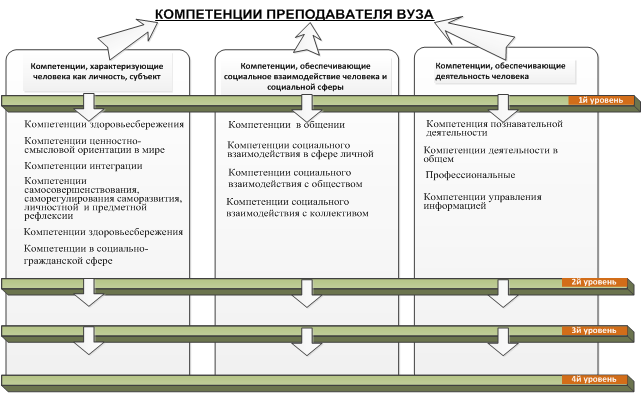 Рисунок 1. Компетенции преподавателя вуза.Темы докладов:Образовательные технологии по ФГОС нового поколения. Понятие интерактивности в образовании.Технологии объяснительно-иллюстрированного обучения, средства ИКТ (презентации, дидактические видеофильмы, учебные видеоролики, справочные интернет-ресурсы), кейс-технология. Технологии личностно-ориентированного обучения — методы педагогического воздействия, реализуется в ходе применения игровых технологий, метода проектов, проблемного обучения, изучения материала в тесном групповом сотрудничестве. Технологии развивающего обучения: технологии критического мышления и проектной деятельности, методика ментальной карты.Интеграция современных образовательных технологий в условиях ФГОС нового поколения.Контроль выполнение практического задания: Представление презентации и доклада по теме «Активные и интерактивные методы (технологии) обучения в вузе»Проверка практических навыков: 1. Представление планов-конспектов практического занятия/семинара по выбранной теме в рамках учебной дисциплине (по профилю аспиранта).Алгоритм выполнения задания (полная схема анализа представлена в «Методических указаниях по самостоятельной работе обучающихся»):Раскрытие этапов занятия: организационного этапа, этапа актуализация базовых знаний и повторение изученного материала; этапа закрепление изученного на лекции материала.Описание  и обоснование форм учебной деятельности на каждом этапе занятия.Описание  и обоснование видов контроля и методику формирования элементов/индикаторов компетенций, заявленных  в рабочей программе по дисциплине.2. Разбор/анализ тестовых заданий разного вида по учебной дисциплине (по профилю аспиранта) (20 ТЗ) в аспекте их качества и соответствия требованиям:Требования: тест должен быть валидным; иметь необходимый и достаточный уровень сложности; объективным; надежным; устойчивым; репрезентативным; дискриминантным; научным; непротиворечивым; направлен не только на выявление уровня знания, но и на выявление уровня умений (способность узнавать знания; действовать по правилам, алгоритму; применять основные системные методы (анализ, синтез и др.); принимать рациональные (оптимальные) решения.Практическое занятие 3.ТЕМА: ПРОЕКТИРОВАНИЕ КОНТРОЛЬНО- ИЗМЕРИТЕЛЬНЫХ МАТЕРИАЛОВ, ТРЕБОВАНИЯ К СОСТАВЛЕНИЮ ФОНДА ОЦЕНОЧНЫХ СРЕДСТВФорма(ы) текущего контроля успеваемости: устный опрос;доклады; практические задания;Оценочные материалы текущего контроля успеваемости:Вопросы  и задания для устного опроса:Понятие и сущность педагогической технологии.Классификация педагогических технологий и основания этой классификации.Технологии обучения: понятие, сущность, примеры.Технология воспитания: понятие, сущность, дискуссионность, примеры.
Личностно-ориентированные технологии: понятие, сущность.Принципы моделирования проектирования педагогических технологий.Новые информационные технологии в образовании.Структура педагогической технологии.Индивидуализация и дифференциация обучения как технологии личностно-ориентированного подхода.Технологии проблемного обучения.Технология развития критического мышления.Перечислить, обосновать и привести примеры методов обучения, позволяющие реализовать принципы компетентностного подхода в медицинском вузе.Темы докладов:Педагогический контроль как основная форма организации учебного процесса в вузе.Балльно-рейтинговая модель реализации интегрированной учебно-воспитательной деятельности.Фонд оценочных средств как структурный элемент рабочей программы.Характеристика оценочных средств. Технологические этапы методики разработки контрольно-измерительных материалов. Компьютерный тест как средство педагогического измерения. Требования к составлению тестовых заданий по дескрипторам/индикаторам: знать, уметь, владеть.Контроль выполнение практического задания:Составление описательной таблицы «Виды контроля и их характеристика», за основу возьмите схему «Виды контроля»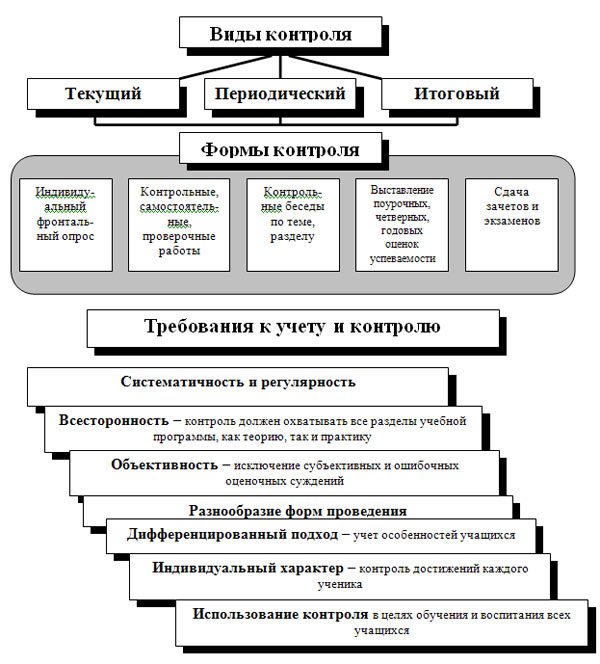 Проверка практических навыков: Составление тестовых заданий разного вида по учебной дисциплине (по профилю аспиранта) (20 ТЗ). Требования к составлению представлены в «Методических указаниях по самостоятельной работе обучающихся».Выходной контроль: тестирование.Примерные тестовые задания.1)	ВИДЫ КОНТРОЛЯ ЗНАНИЙ СТУДЕНТОВ:1.	предварительный2.	текущий3.	фронтальный4.	периодический2)	ДЕЛОВАЯ ИГРА - ЭТО.1.	форма деятельности, имитирующая те или иные практические ситуации2.	одно из средств активизации учебного процесса3.	форма воссоздания предметного и социального содержания будущей профессиональной деятельности специалиста4.	все ответы верные3)	ДИСТАНЦИОННЫЕ ОБРАЗОВАТЕЛЬНЫЕ ТЕХНОЛОГИИ — ЭТО:1.	обучение, осуществляемое с применением современных педагогических технологий2.	обучение, осуществляемое с применением информационных и телекоммуникационных средств3.	обучение, осуществляемое с применением информационных и телекоммуникационных средств при опосредствованном или не полностью опосредствованном взаимодействии обучающегося и педагогического работника4.	все ответы верные 4)	ДИДАКТИКА ВЫСШЕЙ ШКОЛЫ - ЭТО:1.	наука об обучении студентов2.	наука о высшем образовании и обучении в высшей школе - интенсивно развивающаяся отрасль педагогического знания3.	обучение, осуществляемое с применением современных педагогических технологий4.	все ответы верные5)	ДОСТОИНСТВОМ РЕЙТИНГОВОЙ СИСТЕМЫ ОЦЕНКИ ЯВЛЯЕТСЯ:a.	элемент соревновательностиb.	повышение ритмичности работы студентоввозможность оспорить необъективностьc.	содействие индивидуализации обучения.6)	КАК НАЗЫВАЕТСЯ ФОРМА УЧЕБНОГО ПРОЦЕССА, ПРЕДСТАВЛЯЮЩАЯ СОБОЙ ГРУППОВОЕ ОБСУЖДЕНИЕ СТУДЕНТАМИ ТЕМЫ ЗАНЯТИЯ ПОД РУКОВОДСТВОМ ПРЕПОДАВАТЕЛЯ:1.	лекция2.	беседа3.	дискуссия4.	семинар7)	КОЛЛЕКТИВНЫМ СПОСОБОМ ОБУЧЕНИЯ ЯВЛЯЕТСЯ:1.	такая его организация, когда создаются условия для усвоения студентами содержания программы на основе овладения ими учебными единицами, представленными в виде модулей2.	такая его организация, при которой обучение осуществляется путем общения в динамических парах, когда каждый учит каждого3.	такая его организация, когда создается и разрешается проблемная ситуация4.	такая его организация, когда создается и реализуется проект8)	КОЛЛОКВИУМ - ЭТО:1.	беседа преподавателя со студентами с целью выяснения их знаний, а также научное собрание с обсуждением докладов на определенную тему2.	форма обучения студентов в вузе3.	обсуждение докладов на определенную тему4.	все ответы верные9)	ПАРАДИГМА - ЭТО:1.	принципы, идеи2.	научно обоснованные суждения, положения, идеи, получившие всеобщее признание и ставшие основой организации практики и проведения исследований3.	философия 4.	все ответы верные.10)	СТАНДАРТ - ЭТО:1.	наглядное пособие2.	нормативный документ3.	комплекс нормативных, организационных и методических документов, определяющих структуру и содержание среднего профессионального образования и создающих основу для обеспечения необходимого качества подготовки специалистов4.	контроль знаний11)	СРЕДСТВА ОБУЧЕНИЯ - ЭТО:1.	материальные и духовные возможности, используемые в обучении наглядные пособия2.	технические средства3.	оборудование для лабораторных занятий4.	дидактические материалы12)	ФОРМАМИ РЕАЛИЗАЦИИ ПРОДУКТИВНЫХ МЕТОДОВ ОБУЧЕНИЯ ЯВЛЯЮТСЯ:1.	бинарная лекция2.	эвристическая беседа3.	самостоятельная работа с учебником4.	проблемная лекция13)	СООТНЕСИТЕ ВИДЫ МЕТОДОВ ОБУЧЕНИЯ В ВУЗЕ С КОНКРЕТНЫМИ МЕТОДАМИ:1.	Практические методы обучения2.	Наглядные методы обучения3.	Словесные методы обученияа) Упражнения;б) Иллюстрация;в) Опыты;г) Беседа;д) Лекция;е) Наблюдение;ж) Объяснение;з) Демонстрация;и) Рассказ; к) Дискуссия;л) Учебно-производительный труд;м) Диспут14)	КАКОМУ ТИПУ УРОКА СООТВЕТСТВУЕТ СЛЕДУЮЩАЯ СТРУКТУРА УРОКА: ОРГАНИЗАЦИОННЫЙ ЭТАП, ПРОВЕРКА ДОМАШНЕГО ЗАДАНИЯ, ВСЕСТОРОННЯЯ ПРОВЕРКА ЗНАНИЙ, ПОДГОТОВКА УЧАЩИХСЯ К АКТИВНОМУ УСВОЕНИЮ НОВОГО МАТЕРИАЛА, УСВОЕНИЕ НОВЫХ ЗНАНИЙ, ЭТАП ИХ ЗАКРЕПЛЕНИЯ, ДОМАШНЕЕ ЗАДАНИЕ?1.	урок повторения2.	урок освоения новых знаний3.	комбинированный урок4.	систематизации и обобщения нового материала15)	НАЗОВИТЕ ГЛАВНУЮ ФУНКЦИЮ ПРЕПОДАВАТЕЛЯ ВУЗА?1.	оценочная2.	целеполагание3.	планирование4.	управление процессами обучения, воспитания, развития, формирования личности16)	КАК НАЗЫВАЕТСЯ ПЕДАГОГИКА, ЗАНИМАЮЩАЯСЯ ОБУЧЕНИЕМ И ВОСПИТАНИЕМ ГЛУХОНЕМЫХ И ГЛУХИХ?1.	тифлопедагогика2.	сурдопедагогика3.	олигофренопедагогика4.	педагогика17)	КАКОЙ ИЗ МЕТОДОВ УСТНОГО ИЗЛОЖЕНИЯ ДАЕТ ОБРАТНУЮ СВЯЗЬ:1.	рассказ2.	объяснение3.	лекция4.	беседа18)	КАКОВА 1-АЯ СТУПЕНЬ ПОЗНАВАТЕЛЬНОЙ ДЕЯТЕЛЬНОСТИ ОБУЧАЮЩИХСЯ?1.	запоминание2.	осмысление3.	восприятие4.	ощущение19)	КАКОЙ ПРИНЦИП ПОЛОЖЕН В ОСНОВУ ПЕДАГОГИЧЕСКОЙ СИСТЕМЫ Я.А.КОМЕНСКОГО?1.	природосообразности2.	целесообразности3.	доступности4.	гуманности20)	В ЧЕМ ЗАКЛЮЧАЕТСЯ ЦЕЛОСТНОСТЬ ПЕДАГОГИЧЕСКОГО ПРОЦЕССА?1.	В подчинении всех процессов, его образующих, главной, общей и единой цели - формированию всесторонне и гармонически развитой личности.2.	В том, что процессы, образующие педагогический процесс, имеют много общего между собой.3.	В том, что педагогический процесс не делиться на составные части.4.	В том, что между процессами, образующими педагогический процесс, нет различий: все они ведут к одной цели, но различными путями.МОДУЛЬ «ПСИХОЛОГИЯ ВЫСШЕЙ ШКОЛЫ»Практическое занятие 1.Тема: УЧЕБНО-ВОСПИТАТЕЛЬНЫЙ ПРОЦЕСС В МЕДИЦИНСКОМ ВУЗЕ: ПСИХОЛОГИЧЕСКИЕ АСПЕКТЫФорма(ы) текущего контроля успеваемости: доклады, представление презентации;контроль выполнения практического задания;устный опрос. Оценочные материалы текущего контроля успеваемости:Темы докладов: 1. Учебная деятельность студентов медицинского вуза: понятие, структура и основные особенности. 2. Мотивация учебной деятельности студентов медицинского вуза. 3. Трудности в учебной деятельности у студентов медицинского вуза на различных этапах обучения. 4. Основные направления и специфика воспитательной работы в медицинском вузе.Представление презентации по теме «Медицинское образование: интерактивный подход».Контроль выполнение практического задания:Составление глоссария по теме: студент, студент медицинского вуза, учение, учебная деятельность, учебная задача, учебные действия, контроль, самоконтроль, оценка, самооценка, мотив, мотивация, учебно-профессиональные мотивы, адаптация, неуспеваемость, воспитание, куратор, направления воспитания, куратор.Вопросы для устного опроса:1. Учебная деятельность студентов медицинского вуза: понятие, структура и основные особенности. 2. Мотивация учебной деятельности студентов медицинского вуза. 3. Трудности в учебной деятельности у студентов медицинского вуза на различных этапах обучения. 4. Основные направления и специфика воспитательной работы в медицинском вузе. 5. Педагогическая деятельность преподавателя медицинского вуза: понятие, функции, основные характеристики и структура. 6. Индивидуальный стиль педагогической деятельности преподавателя медицинского вуза: понятие, виды, проявление в учебно-воспитательном процессе. 7. Педагогическое общение в деятельности преподавателя медицинского вуза: понятие, функции, основные характеристики и стили.Практическое занятие 2.ТЕМА: СТУДЕНТ И ПРЕПОДАВАТЕЛЬ КАК СУБЪЕКТЫ УЧЕБНО-ВОСПИТАТЕЛЬНОГО ПРОЦЕССА В ВУЗЕФорма(ы) текущего контроля успеваемости: устный опрос (терминов)доклады; контроль выполнение практического задания;проверка практических навыков.Оценочные материалы текущего контроля успеваемости:Написание терминологического диктанта по теме: преподаватель, преподаватель медицинского вуза, педагогическая деятельность, индивидуальный стиль педагогической деятельности, виды стилей преподавания, педагогическое руководство, стиль руководства, виды стили руководства, педагогическое общение, стиль педагогического общения, виды стили педагогического общения, стили отношения преподавателя и студента, стили коммуникативного взаимодействия преподавателя и студента.Темы докладов:1. Современный студент медицинского вуза как объект и субъект учебно-воспитательного процесса. 2. Требования к специалисту с высшим образованием и особенности развития личности студентов медицинского вуза. 3. Этапы профессионального становления студента медицинского вуза. 4. Социально-психологическая адаптация студентов-первокурсников в медицинском вузе. 5. Профессиональная адаптация студентов-выпускников медицинского вуза. 6. Профессиональная компетентность преподавателя медицинского вуза: понятие и виды компетенций, уровни их сформированности. 7. Профессиональная деятельность преподавателя вуза. Педагогический профессионализм и мастерство. 8. Совершенствование профессиональной компетентности преподавателя медицинского вуза: психология саморазвития. 9. Психолого-педагогические и социально-экономические предпосылки повышения эффективности деятельности преподавателя медицинского вуза. 10. Профессиональные деформации и внутриличностные противоречия в деятельности преподавателя медицинского вуза.Контроль выполнение практического задания:Составьте «Психологическое резюме» по следующему алгоритму: 1. Раскройте актуальность и научную значимость статьи. 2. Определите ваш личностный интерес к данной статье. 3. Выделите вопросы, которые, на ваш взгляд, являются спорными в статье и почему? 4. Выявите основные аспекты статьи, которые вы бы хотели более подробно изучить в дальнейшем? 5. Укажите, какой важной информацией снабдил вас автор анализируемого текста в личностном и профессиональном плане? Что из прочитанного материала вы сможете использовать в своей будущей профессиональной деятельности?Проверка практических навыков: Разработайте компьютерные презентации по темам (одна на выбор): 1. Компетентностный подход в подготовке специалистов в сфере медицины. 2. Переход от старшего школьного к студенческому возрасту как критический период возрастного развития. 3. Психологические особенности основных видов деятельности студентов. 4. Психологические особенности студенческого возраста и проблема воспитания (нравственное, трудовое, профессиональное, эстетическое и др.) в медицинском вузе. 5. Типология студентов медицинского вуза. 6. Психолого-педагогическая компетентность преподавателя медицинского вуза. 7. Педагогические способности преподавателя медицинского вуза: понятие и виды. 8. Факторы успешной профессиональной карьеры преподавателя медицинского вуза. 9. Типология преподавателей медицинского вуза. Проблема «физиков» и «лириков». 10. Творчество в профессиональной деятельности преподавателя медицинского вуза.Практическое занятие 3.ТЕМА: ПСИХОЛОГИЧЕСКИЕ ОСНОВЫ ВЗАИМОДЕЙСТВИЯПРЕПОДАВАТЕЛЯ И СТУДЕНТОВ В УЧЕБНО-ВОСПИТАТЕЛЬНОМ ПРОЦЕССЕ МЕДИЦИНСКОГО ВУЗАФорма(ы) текущего контроля успеваемости: письменный опрос;доклады; контроль выполнение практического задания;тестирование. Оценочные материалы текущего контроля успеваемости:Письменный опрос на основе описания:1. Педагогическая деятельность преподавателя медицинского вуза: понятие, функции, структура. 2. Модели управления образованием и стили преподавания в высшей школе. 3. Стили педагогического руководства во взаимодействии преподавателя и студента медицинского вуза. 4. Педагогический такт и его проявления в деятельности преподавателя вуза. 5. Стили педагогического общения в профессиональной деятельности преподавателя медицинского вуза. 6. Педагогическое общение куратора со студентами в медицинском вузе.Темы докладов: 1. Педагогическая деятельность преподавателя медицинского вуза: понятие, функции, основные характеристики и структура. 2. Индивидуальный стиль педагогической деятельности преподавателя медицинского вуза: понятие, виды, проявление в учебно-воспитательном процессе. 3. Педагогическое общение в деятельности преподавателя медицинского вуза: понятие, функции, основные характеристики и стили.Контроль выполнение практического задания:1. Критерии успешности деятельности профессорско-преподавательского состава кафедры медицинского вуза (в соответствии с профилем профессиональной подготовки). 2. Единство коммуникативного и этического аспектов педагогического общения в деятельности преподавателя медицинского вуза. 3. Развивающее взаимодействие: совместная деятельность и общение преподавателя и студента медицинского вуза. 4. Основные методологические подходы к изучению особенностей педагогической деятельности преподавателя высшей школы. 5. Общение в системе «студент-студент» в медицинском вузе. 6. Общение в системе «преподаватель-преподаватель» в медицинском вузе. 7. Психологические аспекты изучения индивидуального стиля педагогической деятельности и общения субъектов учебно-воспитательного процесса в медицинском вузе.Тестирование:1). Деятельность по овладению обобщенными способами действия, саморазвитию обучающегося благодаря решению специально поставленных преподавателем учебных задач посредством учебных действий 1. учебная деятельность2. научная деятельность3. общественно-полезная деятельность4. научение5. обучение2). ЦЕЛЬ УЧЕБНОЙ ДЕЯТЕЛЬНОСТИ СТУДЕНТОВ 1. ожидаемые промежуточные и конечные результаты действий студента, ведущие к реализации его мотивов2. знания, умения и навыки3. компетенции4. отметки и оценки5. рейтинг студента3). ОСНОВНЫЕ АСПЕКТЫ ИЗУЧЕНИЯ ЦЕЛИ УЧЕБНОЙ ДЕЯТЕЛЬНОСТИ СТУДЕНТОВ 1. цель как определенный уровень знаний, умений и навыков студента2. цель как уровень достижений, представляющий собой количественный аспект3. цель как соответствие содержания учения его результатам4. цель как выражение количественных показателей достижений студента4). ФАКТОРЫ ВНУТРЕННЕЙ ПРИВЛЕКАТЕЛЬНОСТИ ЦЕЛИ УЧЕБНОЙ ДЕЯТЕЛЬНОСТИ 1. обеспечивает самовыражение2. повышает престиж3. обеспечивает социальное признание5). ФАКТОРЫ ВНЕШНЕЙ ПРИВЛЕКАТЕЛЬНОСТИ ЦЕЛИ УЧЕБНОЙ ДЕЯТЕЛЬНОСТИ 1. обеспечивает самовыражение2. повышает престиж3. создает чувство самоценности6). К УРОВНЯМ ЦЕЛИ УЧЕБНОЙ ДЕЯТЕЛЬНОСТИ ОТНОСЯТСЯ 1. социальные цели2. учебно-познавательные цели3. цели самообразования4. широкие познавательные цели5. все ответы верны7). ПРЕДМЕТ УЧЕБНОЙ ДЕЯТЕЛЬНОСТИ СТУДЕНТОВ – ЭТО 1. знания, умения и навыки2. исходный образ мира, уточняющийся и обогащающийся в ходе познава-тельных действий3. система научных знаний о той или иной объективной реальности4. учебные тексты8). К СРЕДСТВАМ УЧЕБНОЙ ДЕЯТЕЛЬНОСТИ ОТНОСЯТСЯ 1. интеллектуальные действия, мыслительные операции2. языковые знаковые средства, в форме которых усваивается знание3. фоновые знания, тезаурус обучающихся4. все ответы верны9). К СПОСОБАМ УЧЕБНОЙ ДЕЯТЕЛЬНОСТИ СТУДЕНТОВ ОТНОСЯТСЯ 1. репродуктивные2. проблемно-творческие3. исследовательско-познавательные4. все ответы верны10). ОСНОВНЫЕ ХАРАКТЕРИСТИКИ УЧЕБНОЙ ДЕЯТЕЛЬНОСТИ 1. направлена на овладение учебным материалом и решение учебных задач2. направлена на освоение специфических способов действия в нестандартных ситуациях4. результаты собственных действий студента не влияют на изменения его психических свойств и поведения5. единичные способы действий предваряют решение задач11). ПРОДУКТ УЧЕБНОЙ ДЕЯТЕЛЬНОСТИ СТУДЕНТОВ ВКЛЮЧАЕТ В СЕБЯ 1. структурированное и актуализированное знание, лежащее в основе умения решать требующие его применения задачи в разных областях науки и практики2. внутренние новообразования психики и деятельности в мотивационном и смысловом планах3. часть индивидуального опыта4. все ответы верны12). РЕЗУЛЬТАТ УЧЕБНОЙ ДЕЯТЕЛЬНОСТИ СТУДЕНТА 1. отличная и хорошая успеваемость по предметам2. высокий уровень овладения научными знаниями и специальными умениями3. потребность продолжать деятельность учения либо уклонение от неё4. переход к самообучению13). УЧЕБНАЯ ДЕЯТЕЛЬНОСТЬ СТУДЕНТОВ ВКЛЮЧАЕТ В СЕБЯ 1. учебную задачу2. учебные действия3. контроль (самоконтроль) 4. оценка (самооценка)5. все ответы верны 14). СТРУКТУРНЫЙ КОМПОНЕНТ УЧЕБНОЙ ДЕЯТЕЛЬНОСТИ, СТАНДАРТИЗИРОВАННАЯ ФОРМА ОПИСАНИЯ НЕКОТОРОГО ФРАГМЕНТА УЖЕ ОСУЩЕСТВЛЕННОЙ ПОЗНАВАТЕЛЬНОЙ ДЕЯТЕЛЬНОСТИ, ОРИЕНТИРОВАННОЙ НА СОЗДАНИЕ УСЛОВИЙ ДЛЯ ВОСПРОИЗВЕДЕНИЯ ЭТОЙ ДЕЯТЕЛЬНОСТИ В УСЛОВИЯХ ОБУЧЕНИЯ1. проблемная ситуация2. научное знание3. учебная задача4. учебный текст15). КОМПОНЕНТЫ УЧЕБНОЙ ЗАДАЧ КАК СИСТЕМЫ1. предмет задачи в исходном состоянии2. студент как субъект учебной деятельности3. преподаватель как субъект обучения4. учебный материал16). СОСТАВНЫМИ ЧАСТЯМИ УЧЕБНОЙ ЗАДАЧИ ЯВЛЯЮТСЯ1. предметная область – класс фиксированных обозначений объектов2. отношения, которые связывают эти объекты3. требование задачи, что необходимо установить в ходе её решения4. оператор задачи – совокупность действий, которые надо произвести5. все ответы верны17). К СРЕДСТВАМ РЕШЕНИЯ УЧЕБНОЙ ЗАДАЧИ ОТНОСЯТСЯ 1. материальные2. материализованные3. идеальные4. все ответы верны18). УЧЕБНАЯ ЗАДАЧА СУЩЕСТВУЕТ (ДАЕТСЯ)1. в структуре учебного материала2. в определенной учебной (нейтральной или проблемной) ситуации3. в системе научных понятий4. в материальных носителях учебной информации19). СТРУКТУРНЫЙ КОМПОНЕНТ УЧЕБНОЙ ДЕЯТЕЛЬНОСТИ, ПРОЦЕСС, МОТИВ КОТОРОГО НЕ СОВПАДАЕТ В ЕГО ПРЕДМЕТОМ, А ЛЕЖИТ В САМОЙ УЧЕБНОЙ ДЕЯТЕЛЬНОСТИ, В КОТОРУЮ ДАННЫЙ ПРОЦЕСС ВКЛЮЧЕН1. учебная операция2. метод обучения3. учебное действие4. этап решения учебной задачи20). ОСНОВА ТЕХНОЛОГИЗАЦИИ ОБУЧЕНИЯ 1. переход с уровня действий на уровень операций2. переход с уровня операций на уровень действий3. переход от обучения к самообучению студента4. переход от репродуктивного к творческому способу овладения учебным материалом21). ВИДЫ УЧЕБНЫХ ДЕЙСТВИЙ С ПОЗИЦИИ СУБЪЕКТА ДЕЯТЕЛЬНОСТИ1. целеполагание2. программирование и планирование3. исполнение4. контроль и оценка5. все ответы верны22). ВИДЫ УЧЕБНЫХ ДЕЙСТВИЙ С ПОЗИЦИИ ЭТАПОВ УСВОЕНИЯ УЧЕБНОГО МАТЕРИАЛА1. ориентировочные2. исполнительские3. оценочные4. все ответы верны23). ВИДЫ УЧЕБНЫХ ДЕЙСТВИЙ С ПОЗИЦИИ ПРЕДМЕТА УЧЕБНОЙ ДЕЯТЕЛЬНОСТИ1. преобразующие2. планирующие3. исполнительские4. оценочные24). ВИДЫ УЧЕБНЫХ ДЕЙСТВИЙ В СООТНЕСЕННОСТИ С ПСИХИЧЕСКОЙ ДЕЯТЕЛЬНОСТЬЮ СТУДЕНТА1. мыслительные2. планирующие3. исполнительские25). ВИДЫ УЧЕБНЫХ ДЕЙСТВИЙ ПО ФОРМЕ 1. репродуктивные2. материальные3. продуктивные26). СТРУКТУРНЫЙ КОМПОНЕНТ УЧЕБНОЙ ДЕЯТЕЛЬНОСТИ, ВЫЯВЛЕНИЕ, ИЗМЕРЕНИЕ И ОЦЕНИВАНИЕ ЗНАНИЙ И УМЕНИЙ СТУДЕНТОВ1. учебная задача2. учебное действие3. учебный контроль4. оценка5. проверка27). СОСТАВНОЙ КОМПОНЕНТ КОНТРОЛЯ В СТРУКТУРЕ УЧЕБНОЙ ДЕЯТЕЛЬНОСТИ СТУДЕНТА1. оценка2. решение3. сопоставление4. проверка5. сравнение28). СТРУКТУРА ВНУТРЕННЕГО КОНТРОЛЯ СУБЪЕКТА ДЕЯТЕЛЬНОСТИ ЗА ЕЁ РЕАЛИЗАЦИЕЙ ВКЛЮЧАЕТ В СЕБЯ 1. модель, желаемый образ действия2. процесс сличения желаемого образа с реальным действием3. принятие решения о продолжении или коррекции действия4. все ответы верны29). ВИДЫ КОНТРОЛЯ В УЧЕБНОЙ ДЕЯТЕЛЬНОСТИ СТУДЕНТОВ ПО КРИТЕРИЮ РЕАЛИЗУЕМЫХ ФУНКЦИЙ 1. текущий2. оперативный3. промежуточный30). ВИД КОНТРОЛЯ, В ПРОЦЕССЕ КОТОРОГО СТУДЕНТ СЛЕДИТ ЗА САМИМ ХОДОМ ВЫПОЛНЕНИЯ ДЕЯТЕЛЬНОСТИ ИЛИ ДЕЙСТВИЯ И КОРРЕКТИРУЕТ ЕГО КАЧЕСТВО СРАЗУ, СОПОСТАВЛЯЯ С ОБРАЗЦОМ1. предварительный2. пооперационный3. текущий4. перспективный5. ретроспективный31). ВИД КОНТРОЛЯ, В ПРОЦЕССЕ КОТОРОГО КОРРЕКТИРОВАНИЕ, СЛИЧЕНИЕ ПРЕДСТОЯЩЕЙ ДЕЯТЕЛЬНОСТИ И СВОИХ ВОЗМОЖНОСТЕЙ ВЫПОЛНЕНИЯ ОСУЩЕСТВЛЯЕТСЯ НА НЕСКОЛЬКО ОПЕРАЦИЙ ВПЕРЕД1. предварительный2. пооперационный3. текущий4. перспективный5. ретроспективный32). ПОКАЗАТЕЛИ ВЛАДЕНИЯ СТУДЕНТОМ САМОКОНТРОЛЕМ1. умеет сознательно подчинять свои действия заданному комплексу требований2. умеет изменять (сохранять) состав действий в изменившихся условиях деятельности3. умеет планировать состав действий, определяя субъективные трудности4. умеет сличать действия с образцом, заданным через систему условий или материально5. все ответы верны33). ОЦЕНКА В СТРУКТУРЕ УЧЕБНОЙ ДЕЯТЕЛЬНОСТИ СТУДЕНТОВ МОЖЕТ БЫТЬ ВЫРАЖЕНА В ФОРМЕ 1. эмоционального отношения2. оценочного суждения3. отметки, балла4. самооценки студента5. все ответы верны34). ВИДЫ САМООЦЕНКИ СТУДЕНТА В СТРУКТУРЕ УЧЕБНОЙ ДЕЯТЕЛЬНОСТИ1. прогностическая2. процессуальная3. ретроспективная4. все ответы верны35). ВИД МОТИВАЦИИ, ВКЛЮЧЕННЫЙ В ДЕЯТЕЛЬНОСТЬ УЧЕНИЯ, УЧЕБНУЮ ДЕЯТЕЛЬНОСТЬ СТУДЕНТОВ1. познавательная мотивация2. учебная мотивация3. научная мотивация4. профессиональная мотивация36). ФАКТОРЫ, ОПРЕДЕЛЯЮЩИЕ СОДЕРЖАНИЕ И ХАРАКТЕР УЧЕБНОЙ МОТИВАЦИИ 1. половые особенности субъектов образовательного процесса2. организация образовательного процесса3. социальный статус субъектов образовательного процесса37). К ОСНОВНЫМ ХАРАКТЕРИСТИКАМ УЧЕБНОЙ МОТИВАЦИИ ОТНОСЯТСЯ 1. направленность2. динамичность3. устойчивость4. иерархичность5. все ответы верны38). К СОДЕРЖАТЕЛЬНЫМ ХАРАКТЕРИСТИКАМ УЧЕБНОЙ МОТИВАЦИИ СТУДЕНТОВ ОТНОСЯТСЯ1. самостоятельность2. устойчивость3. сила и выраженность39). К ДИНАМИЧЕСКИМ ХАРАКТЕРИСТИКАМ УЧЕБНОЙ МОТИВАЦИИ ОТНОСЯТСЯ 1. устойчивость2. осознанность3. обобщенность40). К ПСИХОЛОГИЧЕСКИМ ДЕТЕРМИНАНТАМ УСТОЙЧИВОСТИ УЧЕБНОЙ МОТИВАЦИИ ОТНОСЯТСЯ1. исходный тип мотивационной структуры2. личностная значимость предметного содержания деятельности3. вид учебного задания4. все ответы верны41). СТРУКТУРА УЧЕБНОЙ МОТИВАЦИИ ВКЛЮЧАЕТ В СЕБЯ1. удовольствие от самой деятельности2. значимость для личности непосредственного результата деятельности3. мотивирующая сила вознаграждения за деятельность4. принуждающее давление на личность5. все ответы верны42). ШИРОКИЕ ПОЗНАВАТЕЛЬНЫЕ МОТИВЫ УЧЕБНОЙ ДЕЯТЕЛЬНОСТИ ХАРАКТЕРИЗУЮТСЯ 1. ориентацией на овладение новыми знаниями2. самостоятельным поиском способов решения учебной задачи3. выраженностью действий по самообразованию43). УЧЕБНО-ПОЗНАВАТЕЛЬНЫЕ МОТИВЫ УЧЕБНОЙ ДЕЯТЕЛЬНОСТИ ХАРАКТЕРИЗУЮТСЯ1. ориентацией на овладение новыми знаниями2. интересом к анализу собственных ошибок, наличием самоконтроля3. выраженностью действий по самообразованию4. положительным отношением к необязательным учебным заданиям44). МОТИВЫ САМООБРАЗОВАНИЯ СТУДЕНТОВ ХАРАКТЕРИЗУЮТСЯ1. интересом к способам рациональной организации учебного труда2. положительной реакцией на повышение трудности заданий3. самостоятельным поиском способов решения учебной задачи4. положительное отношение к необязательным учебным заданиям45). К МОТИВАМ УЧЕНИЯ, ОСНОВАННЫМ НА ПОЗНАВАТЕЛЬНОМ ИНТЕРЕСЕ, ОТНОСЯТСЯ 1. непосредственный интерес к содержанию учебного предмета2. интерес к характеру мыслительной деятельности в рамках данного учебного предмета3. интерес, основанный на склонностях к изучению данного предмета4. интерес, вызываемый связью предмета с будущей профессиональной деятельностью5. все ответы верны46). УСТОЙЧИВОЕ СОЧЕТАНИЕ МОТИВА ДЕЯТЕЛЬНОСТИ, ВЫРАЖАЮЩЕГОСЯ В ПРЕИМУЩЕСТВЕННОЙ ОРИЕНТАЦИИ ПЕДАГОГА НА ОТДЕЛЬНЫЕ СТОРОНЫ УЧЕБНО-ВОСПИТАТЕЛЬНОГО ПРОЦЕССА; ЦЕЛЕЙ, ПРОЯВЛЯЮЩИХСЯ В ХАРАКТЕРЕ ПЛАНИРОВАНИЯ ДЕЯТЕЛЬНОСТИ; СПОСОБОВ ЕЁ ВЫПОЛНЕНИЯ; ПРИЕМОВ ОЦЕНКИ РЕЗУЛЬТАТОВ ДЕЯТЕЛЬНОСТИ1. индивидуальный стиль деятельности2. стиль поведения3. стиль жизнедеятельности4. индивидуальность5. индивидуально-психологические особенности47). ФУНКЦИЯ ИНДИВИДУАЛЬНОГО СТИЛЯ ПЕДАГОГИЧЕСКОЙ ДЕЯТЕЛЬНОСТИ, ВЫРАЖАЮЩАЯСЯ В РАЗЛИЧНОГО РОДА ИНТЕНЦИЯХ, СТРЕМЛЕНИЯХ, НАМЕРЕНИЯХ, ЦЕЛЯХ ПРЕПОДАВАТЕЛЯ1. смыслообразующая2. системообразующая3. стимулирующая4. компенсаторная5. регулятивная48). ФУНКЦИЯ ИНДИВИДУАЛЬНОГО СТИЛЯ ПЕДАГОГИЧЕСКОЙ ДЕЯТЕЛЬНОСТИ, БЛАГОДАРЯ КОТОРОЙ ОТДЕЛЬНЫЕ СВОЙСТВА ИНТЕГРИРУЮТСЯ В ГАРМОНИЧНОЕ ЦЕЛОЕ, ОБРАЗУЯ НЕПОВТОРИМОЕ СОЧЕТАНИЕ ЭЛЕМЕНТОВ ПЕДАГОГИЧЕСКОЙ КУЛЬТУРЫ1. смыслообразующая2. системообразующая3. стимулирующая4. компенсаторная5. регулятивная49). ФУНКЦИЯ ИНДИВИДУАЛЬНОГО СТИЛЯ ПЕДАГОГИЧЕСКОЙ ДЕЯТЕЛЬНОСТИ, ПОМОГАЮЩАЯ ПРЕПОДАВАТЕЛЮ НАИБОЛЕЕ ЭФФЕКТИВНО ПРИСПОСОБИТЬСЯ К ТРЕБОВАНИЯМ СРЕДЫ1. смыслообразующая2. системообразующая3. стимулирующая4. компенсаторная5. регулятивная50). К СОДЕРЖАТЕЛЬНЫМ ХАРАКТЕРИСТИКАМ ИНДИВИДУАЛЬНОГО СТИЛЯ ДЕЯТЕЛЬНОСТИ ПРЕПОДАВАТЕЛЯ ОТНОСЯТСЯ1. оперативность-консервативность в использовании средств и способов деятельности2. гибкость-традиционность3. устойчивость-неустойчивость4. импульсивность-осторожность51). К ДИНАМИЧЕСКИМ ХАРАКТЕРИСТИКАМ ИНДИВИДУАЛЬНОГО СТИЛЯ ПЕДАГОГИЧЕСКОЙ ДЕЯТЕЛЬНОСТИ ПРЕПОДАВАТЕЛЯ ОТНОСЯТСЯ1. оперативность-консервативность в использовании средств и способов деятельности2. гибкость-традиционность3. адекватность-неадекватность планирования учебно-воспитательного процесса52). К РЕЗУЛЬТАТИВНЫМ ХАРАКТЕРИСТИКАМ ИНДИВИДУАЛЬНОГО СТИЛЯ ПЕДАГОГИЧЕСКОЙ ДЕЯТЕЛЬНОСТИ ПРЕПОДАВАТЕЛЯ ОТНОСЯТСЯ 1. однородность-неоднородность уровня знаний у обучающихся2. стабильность-неустойчивость у студентов навыков учения 3. уровни интереса к изучаемому предмету4. наличие-отсутствие личностной тревожности5. преимущественная ориентация на различные стороны учебно-воспитательного процесса53). СТИЛЬ ПРЕПОДАВАНИЯ, ХАРАКТЕРИЗУЮЩИЙСЯ ПРЕИМУЩЕСТВЕННОЙ ОРИЕНТАЦИЕЙ ПРЕПОДАВАТЕЛЯ НА ПРОЦЕСС ОБУЧЕНИЯ, НЕДОСТАТОЧНЫМ ВНИМАНИЕМ К КОНТРОЛЮ ЗА ЗНАНИЯМИ СТУДЕНТОВ, ГИБКОСТЬЮ И ИМПУЛЬСИВНОСТЬЮ 1. эмоционально-импровизационный2. эмоционально-методический3. рассуждающе-импровизационный4. рассуждающе-методический54). СТИЛЬ ПРЕПОДАВАНИЯ, ХАРАКТЕРИЗУЮЩИЙСЯ ОРИЕНТАЦИЕЙ НА ПРОЦЕСС И РЕЗУЛЬТАТ ОБУЧЕНИЯ, ПОЭТАПНОЙ ПРОРАБОТКОЙ УЧЕБНОГО МАТЕРИАЛА, ЧУТКОСТЬЮ ПО ОТНОШЕНИЮ К СТУДЕНТАМ 1. эмоционально-импровизационный2. эмоционально-методический3. рассуждающе-импровизационный4. рассуждающе-методический55). СТИЛЬ ПРЕПОДАВАНИЯ, ХАРАКТЕРИЗУЮЩИЙСЯ ОРИЕНТАЦИЕЙ НА ПРОЦЕСС И РЕЗУЛЬТАТ ОБУЧЕНИЯ, СОЧЕТАНИЕМ ИНТУИТИВНОСТИ И РЕФЛЕКСИВНОСТИ, НИЗКИМ ВАРЬИРОВАНИЕМ МЕТОДОВ ОБУЧЕНИЯ НА ЗАНЯТИЯХ1. эмоционально-импровизационный2. эмоционально-методический3. рассуждающе-импровизационный4. рассуждающе-методический56). СТИЛЬ ПРЕПОДАВАНИЯ, ХАРАКТЕРИЗУЮЩИЙСЯ ПРЕИМУЩЕСТВЕННОЙ ОРИЕНТАЦИЕЙ НА РЕЗУЛЬТАТ ОБУЧЕНИЯ, КОНСЕРВАТИВНОСТЬЮ В ИСПОЛЬЗОВАНИИ СРЕДСТВ И СПОСОБОВ ОБУЧЕНИЯ, ПРЕДПОЧТЕНИЕМ РЕПРОДУКТИВНЫХ ФОРМ ДЕЯТЕЛЬНОСТИ СТУДЕНТОВ1. эмоционально-импровизационный2. эмоционально-методический3. рассуждающе-импровизационный4. рассуждающе-методический57). СТИЛЬ ПЕДАГОГИЧЕСКОЙ ДЕЯТЕЛЬНОСТИ, ПРИ КОТОРОМ ПРЕПОДАВАТЕЛЬ ПРЕНЕБРЕЖИТЕЛЬНО ОТНОСИТСЯ К ОБУЧАЮЩЕЙ ДЕЯТЕЛЬНОСТИ, ПРЕДПОЧИТАЯ УЧАСТВОВАТЬ В НАУЧНЫХ ИССЛЕДОВАНИЯХ КАК НАИБОЛЕЕ ЗНАЧИМЫХ В РАЗВИТИИ СОБСТВЕННОЙ ЛИЧНОСТИ1. преобладание научной направленности над педагогической2. преобладание педагогической деятельности над научной3. переход от активной научной деятельности к активной педагогической4. переход от активной педагогической деятельности к научной58). СТИЛЬ ПЕДАГОГИЧЕСКОЙ ДЕЯТЕЛЬНОСТИ, ПРИ КОТОРОМ ПРЕПОДАВАТЕЛЬ СТРЕМИТСЯ К ВЫСОКОМУ КАЧЕСТВУ ПРЕПОДАВАНИЯ, ОРИЕНТИРОВАН НА ПРОФЕССИОНАЛЬНЫЕ ЦЕННОСТИ, НЕДОСТАТОЧНО ВНИМАТЕЛЬНО ОТНОСИТСЯ К НАУЧНОЙ ДЕЯТЕЛЬНОСТИ И ПОПОЛНЕНИЮ НАУЧНЫХ ЗНАНИЙ 1. преобладание научной направленности над педагогической2. преобладание педагогической деятельности над научной3. переход от активной научной деятельности к активной педагогической4. переход от активной педагогической деятельности к научной59). СТИЛЬ ПЕДАГОГИЧЕСКОЙ ДЕЯТЕЛЬНОСТИ, ПРИ КОТОРОМ ПРЕПОДАВАТЕЛЬ УВЛЕЧЕН НАУКОЙ, ЖЕЛАЕТ ПЕРЕДАТЬ НАУЧНЫЕ СВЕДЕНИЯ СВОИМ СТУДЕНТАМ, РАЗВИТЬ ИХ СПОСОБНОСТИ К НАУЧНОЙ ДЕЯТЕЛЬНОСТИ ПОСРЕДСТВОМ ИСПОЛЬЗОВАНИЯ ОРИГИНАЛЬНЫХ МЕТОДОВ ОБУЧЕНИЯ1. преобладание научной направленности над педагогической2. преобладание педагогической деятельности над научной3. переход от активной научной деятельности к активной педагогической4. переход от активной педагогической деятельности к научной60). СТИЛЬ ПЕДАГОГИЧЕСКОЙ ДЕЯТЕЛЬНОСТИ, ПРИ КОТОРОМ ПРЕПОДАВАТЕЛЬ В ДОСТАТОЧНОЙ СТЕПЕНИ ВЛАДЕЕТ СВОЕЙ СПЕЦИАЛЬНОСТЬЮ И МЕТОДИКОЙ ПРЕПОДАВАНИЯ, УМЕЛО ПОДДЕРЖИВАЕТ КОНТАКТЫ СО СТУДЕНТАМИ, ИСПОЛЬЗУЕТ НЕТРАДИЦИОННЫЕ ПОДХОДЫ В ОБУЧЕНИИ, АКТИВЕН В ТЕОРЕТИЧЕСКИХ ИЗЫСКАНИЯХ1. преобладание научной направленности над педагогической2. преобладание педагогической деятельности над научной3. переход от активной научной деятельности к активной педагогической4. переход от активной педагогической деятельности к научной61). СТАБИЛЬНО ПРОЯВЛЯЮЩИЕСЯ ОСОБЕННОСТИ ВЗАИМОДЕЙСТВИЯ РУКОВОДИТЕЛЯ С КОЛЛЕКТИВОМ, ФОРМИРУЮЩИЕСЯ ПОД ВЛИЯНИЕМ КАК ОБЪЕКТИВНЫХ, ТАК И СУБЪЕКТИВНЫХ УСЛОВИЙ УПРАВЛЕНИЯ, ЛИЧНЫХ ОСОБЕННОСТЕЙ РУКОВОДИТЕЛЯ 1. индивидуальный стиль педагогической деятельности2. индивидуальный стиль педагогического общения3. индивидуальный стиль преподавания4. стиль руководства5. стиль лидерства62). СТИЛЬ РУКОВОДСТВА ВКЛЮЧАЕТ В СЕБЯ СЛЕДУЮЩИЕ КОМПОНЕНТЫ1. директивность2. коллегиальность3. невмешательство4. все ответы верны63). СИСТЕМА СЛОЖИВШИХСЯ, ДОСТАТОЧНО УСТОЙЧИВЫХ, ТИПИЧНЫХ КОММУНИКАТИВНЫХ ПРИЕМОВ, СПОСОБОВ, ТАКТИК, ПРИМЕНЯЕМЫХ ПЕДАГОГОМ И ВЫРАБАТЫВАЕМЫХ ИМ НА ОСНОВЕ СВОИХ ПРОФЕССИОНАЛЬНЫХ И ЛИЧНОСТНЫХ КАЧЕСТВ1. индивидуальный стиль педагогической деятельности2. стиль педагогического общения3. индивидуальный стиль преподавания4. стиль руководства5. стиль лидерства64). ВАЖНЕЙШИМИ КРИТЕРИЯМИ ОПРЕДЕЛЕНИЯ СТИЛЯ ПЕДАГОГИЧЕСКОГО ОБЩЕНИЯ ПРЕПОДАВАТЕЛЯ ЯВЛЯЮТСЯ1. соотношение педагогического управления и поддержки самостоятельности студентов2. соотношение дисциплинирующих и организующих воздействий3. проявление отношения педагога к своим ошибкам4. преобладающий характер оценочных суждений педагога5. все ответы верны65). ВАЖНЕЙШИМИ ХАРАКТЕРИСТИКАМИ СТИЛЯ ОБЩЕНИЯ ПРЕПОДАВАТЕЛЯ ЯВЛЯЮТСЯ1. пристальное внимание к мыслительному процессу студентов2. наличие эмпатии3. доброжелательность, заинтересованность в успехе студентов4. рефлексия5. все ответы верны 66). СТИЛЬ ОБЩЕНИЯ ПРЕПОДАВАТЕЛЯ И СТУДЕНТОВ, ХАРАКТЕРИЗУЮЩИЙСЯ ПРЕИМУЩЕСТВЕННЫМ ИСПОЛЬЗОВАНИЕМ МОНОЛОГА И ИМПЕРАТИВНЫХ ФОРМ ОБЩЕНИЯ, ВЛАСТНЫМ И ВЫСОКОМЕРНЫМ (ИЛИ СНИСХОДИТЕЛЬНЫМ) ДЕМОНСТРИРОВАНИЕМ СВОЕЙ РОЛИ НА ЗАНЯТИЯХ, ПРЕВОСХОДСТВА ЗНАНИЙ, УМЕНИЙ И НАВЫКОВ1. авторитарный2. демократический3. попустительский4. коллегиальный5. директивный67). СТИЛЬ ОБЩЕНИЯ ПРЕПОДАВАТЕЛЯ И СТУДЕНТОВ, ХАРАКТЕРИЗУЮЩИЙСЯ МИНИМАЛЬНОЙ ВКЛЮЧЕННОСТЬЮ ПЕДАГОГА В СОВМЕСТНУЮ ДЕЯТЕЛЬНОСТЬ СО СТУДЕНТАМИ, ФОРМАЛЬНОСТЬЮ ИСПОЛНЕНИЯ ОБЯЗАННОСТЕЙ, НЕВМЕШАТЕЛЬСТВОМ И РАВНОДУШИЕМ К ДЕЛАМ СТУДЕНТОВ1. авторитарный2. демократический3. попустительский4. коллегиальный5. директивный68). СТИЛЬ ОБЩЕНИЯ ПРЕПОДАВАТЕЛЯ И СТУДЕНТОВ, ХАРАКТЕРИЗУЮЩИЙСЯ ШИРОКИМ КРУГОМ ИНДИВИДУАЛЬНОГО ОБЩЕНИЯ, ИСПОЛЬЗОВАНИЕМ ДИАЛОГА, ПОЗИТИВНОЙ КРИТИКОЙ, ДЕМОНСТРИРОВАНИЕМ ЗАИНТЕРЕСОВАННОСТИ ВО ВЗАИМОДЕЙСТВИИ СО СТУДЕНТАМИ1. авторитарный2. демократический3. попустительский4. коллегиальный5. директивный69). ПРИЕМЫ ПРОФИЛАКТИКИ И СНЯТИЯ БЛОКИРУЮЩИХ КОММУНИКАТИВНЫХ ЭФФЕКТОВ ВО ВЗАИМОДЕЙСТВИИ ПРЕПОДАВАТЕЛЯ И СТУДЕНТОВ1. создание на занятиях атмосферы защищенности2. одобрение и поддержка, придание ценности факту участия студентов в диалоге3. одобрение практики обращения студентов за помощью к преподавателю или товарищам4. поощрение устных ответов студентов по собственной инициативе5. все ответы верны 70). ПРИЕМЫ ОКАЗАНИЯ КОММУНИКАТИВНОЙ ПОДДЕРЖКИ В ПРОЦЕССЕ ОБЩЕНИЯ ПРЕПОДАВАТЕЛЯ И СТУДЕНТОВ 1. разъяснение смысла коммуникативных норм в конкретной ситуации общения2. прямое или косвенное обучение коммуникативным приемам3. подчеркнуто позитивная критика4. демонстрация заинтересованного внимания к студентам5. все ответы верныКритерии оценивания, применяемые при текущем контроле успеваемости, в том числе при контроле самостоятельной работы аспирантовОценочные материалы промежуточной аттестации обучающихся.Промежуточная аттестация по дисциплине в форме: ДИФЕРЕНЦИРОНАННОГО ЗАЧЕТА.Форма текущего контроля успеваемости: компьютерное тестирование.Критерии, применяемые для оценивания аспирантов на промежуточной аттестации:«Зачтено» с отметкой «отлично» выставляется при условии 91-100% правильных ответов при тестировании.«Зачтено» с отметкой «хорошо» выставляется при условии 81-90% правильных ответов при тестировании.«Зачтено» с отметкой  «удовлетворительно» выставляется при условии 71-80% правильных ответов при тестировании.«Зачтено» с отметкой «неудовлетворительно» выставляется при условии 70% и меньше правильных ответов при тестировании.Вопросы для проверки теоретических знаний по дисциплинеМетодологические основы педагогики высшей школы: понятийный аппарат, принципы, цели и задачи. Методы педагогического исследования.Метопринципы развития высшего образования.Актуальные проблемы современной дидактики высшей школы.Психологические составляющие обучения: предмет обучения, студент (субъект обучения), собственно учебная деятельность (способы обучения, учебные действия), преподаватель (субъект обучения).Сущность и содержание воспитания в высшей школе. Воспитанность как психологическое понятие.Фундаментализация, гуманизация и гуманитаризация образования в высшей школе.Влияние Болонского процесса на изменение системы высшего образования в России.Инновационная составляющая развития медицинского вуза.Вузовская лекция: виды, структура и технология проведения.Активные и интерактивные формы проведения занятий.Виды семинаров в современной вузовской практике.Технология (методика) проведения семинарского (практического) занятия по профилю подготовки аспиранта.Приемы активизации познавательной деятельности студентов на лекции и семинаре (применительно к профилю подготовки аспиранта).Дистанционное образование как инновационная форма обучения в медицинских вузах.Психологические аспекты профессионального становления преподавателя высшей школы.Педагог высшей школы – творчески саморазвивающаяся личность.Формы и методы педагогического контроля в вузе. Примеры различных видов контроля (по профилю подготовки аспиранта).Образовательное и воспитательное значение контроля и оценки знаний студент.Основы проектирования форм и методов контроля и различных видов контрольно-измерительных материалов, в том числе на основе информационных технологий.Порядок разработки и формирования фонда оценочных средств.Кредитно-модульная система в высшем образовании.Классификация типов и видов самостоятельных работ студентов.Организация исследовательской и проектно-творческой деятельности студентов (на примере своей специальности).Сущность и приоритетные стратегии воспитания студентов.Практические задания для проверки сформированных умений и навыков:Определите информационное поле по теме «Фундаментализация, гуманизация, гуманитаризация образования как метапринципы развития высшего образования», аргументируйте связи между понятиями.Выявите достоинства и недостатки современных форм самообразования.Раскройте методические основы проведения лекции на основе плана-конспекта лекции (по профилю аспиранта).Раскройте методические основы проведения семинара на основе плана-конспекта семинара (по профилю аспиранта).Раскройте методические основы проведения практического занятия  на основе плана-конспекта практического занятия  (по профилю аспиранта).Раскройте методические основы проведения лабораторного занятия на основе плана-конспекта лабораторного занятия (по профилю аспиранта).Раскройте методические основы проведения воспитательного мероприятия в кураторской группе на основе плана-разработки воспитательного мероприятия.Найдите соотношение понятий «методика», «метод», «технология». Составьте круги Эйлера.Разработайте индивидуальный план самообразования (цели, этапы, формы).Представить полную характеристику (цели, задачи, методы) основных видов воспитания: нравственного, физического, трудового, гражданского.Составьте логическую цепочку из терминов по теме «Мировое образовательное пространство и модернизация образования в России».Установить последовательность этапов семинарского занятия, если его цель – закрепление теоретического материала по теме (по профилю аспиранта).Обоснуйте выбор форм текущего контроля успеваемости на цикловых занятиях. Выявите основные области затруднения в педагогическом взаимодействии «преподаватель – студент».Перечислите 10 значимых, на Ваш взгляд, профессиональных качеств преподавателя высшей школы.Обоснуйте выбор компетенций как результатов освоения учебной дисциплины при разработке рабочей программы дисциплины (по профилю аспиранта). Докажите, что социально-воспитательный процесс в вузе является частью системы профессиональной подготовки. Раскройте требования к составлению тестовых заданий разного типа по дескрипторам/индикаторам: знать, уметь, владеть. Приведите примеры тестовых заданий разного типа (по профилю аспиранта). Обоснуйте последовательность расположения и связь всех структурных элементов рабочей программы по учебной дисциплине. Предложите меры профилактики синдрома профессионального выгорания врача.Определите эффективные методы и приемы мотивации учебной деятельности студентов в условиях балльно-рейтинговой системы оценивания. Обоснуйте их выбор с учетом специфики преподавания в медицинском вузе. Разработайте стратегию педагогического общения со студентами.Определите эффективные приемы активизации познавательной деятельности студентов на лекциях, практических занятиях. Обоснуйте их выбор с учетом специфики преподавания в медицинском вузе.Раскройте методы развития критического мышления у студентов при преподавании учебных дисциплин на клинических кафедрах.Разработайте структурно-логическую схему, содержательно отражающую педагогическое мастерство преподавателя высшей профессиональной школы и его составляющие.Образец варианта тестовых заданий:#ИСХОДНАЯ КОНЦЕПТУАЛЬНАЯ СХЕМА, ВЕДУЩАЯ ИДЕЯ, МОДЕЛЬ ПОСТАНОВКИ И РЕШЕНИЯ ПРОБЛЕМ, ГОСПОДСТВУЮЩАЯ В ТЕЧЕНИИ ОПРЕДЕЛЕННОГО ПЕРИОДА - ЭТО:законконцепцияпарадигмадоктрина#ТАКСОНОМИЯ УЧЕБНЫХ ЦЕЛЕЙ ПО Б. БЛУМУ ВКЛЮЧАЕТ:знание и осознаниепонимание и применениеоценку и самооценкузнание, понимание, применение, анализ, синтез, оценку#КАКОЕ ПОНЯТИЕ (ТЕРМИН) НЕ ЯВЛЯЕТСЯ ПОНЯТИЕМ ТЕОРИИ ОБУЧЕНИЯ?способы умственной деятельности теория поэтапного формирования умственных действийкачество образованияобученность*ФОРМАМИ РЕАЛИЗАЦИИ ПРОДУКТИВНЫХ МЕТОДОВ ОБУЧЕНИЯ ЯВЛЯЮТСЯ:бинарная лекцияэвристическая беседасамостоятельная работа с учебникомпроблемная лекция#КАКОЙ ИЗ МЕТОДОВ УСТНОГО ИЗЛОЖЕНИЯ ДАЕТ ОБРАТНУЮ СВЯЗЬ:рассказобъяснениелекциябеседа#КАКОВА 1-АЯ СТУПЕНЬ ПОЗНАВАТЕЛЬНОЙ ДЕЯТЕЛЬНОСТИ ОБУЧАЮЩИХСЯ?запоминаниеосмыслениевосприятиеОщущение#ОБУЧЕНИЕ - ЭТО:передача знаний от учителя к ученикам с целью подготовки их к жизнипредполагает организацию самостоятельной учебной работы учеников с целью овладения знаниями, умениями и навыкамипроцесс деятельности учителя, направленный на передачу ученикам знаний, умений и навыков, подготовку к жизнидвусторонний процесс деятельности учителя и учеников, направленный на сознательное и прочное овладение системой знаний, умений и навыков, формируется научное мировоззрение#ПЕДАГОГИЧЕСКИЙ ПРОЦЕСС:линейчатцелостенэзотериченасоциален#ОБУЧЕНИЕ ДОЛЖНО НОСИТЬ....... ХАРАКТЕР:творческий, личностныйциклопоточныйиндивидуальныйполисубъектный#ПЕДАГОГИЧЕСКАЯ ТЕХНОЛОГИЯ – ЭТО:набор операций по конструированию, формированию и контроля знаний, умений, навыков и отношений в соответствии с поставленными целямиинструментарий достижения цели обучениясовокупность положений, раскрывающих содержание какой-либо теории, концепции или категории в системе наукиустойчивость результатов, полученных при повторном контроле, а также близких результатов при его проведении разными преподавателями#УПРАВЛЕНИЕ УЧЕБНЫМ ПРОЦЕССОМ – ЭТО:оценка достижения цели обученияконтроль и коррекция усвоения учебного материалатщательный отбор учебного материалаорганизация познавательной деятельности студентов по усвоению содержания учебной дисциплиныподдержание дисциплины#ФУНКЦИИ ОБУЧЕНИЯ И ЗАДАЧИ ОБУЧЕНИЯ МОЖНО ПОДРАЗДЕЛИТЬ НА:внутренние и внешниекоррекционные, организационные и общедидактическиеорганизационно-методические и гносеолого-смысловыевоспитательные, образовательные и развивающие#СРЕДСТВО ОБУЧЕНИЯ – ЭТО:совокупность идеальных и материальных объектов, которые позволяют решить задачи обученияприемы и методы получения, обобщения и систематизации знанийнабор педагогического инструментария для решения познавательных задачвсе предметы материального мира, которые используются для организации занятий15)  #ГЛАВНЫМ ЗВЕНОМ ДИДАКТИЧЕСКОГО ЦИКЛА ОБУЧЕНИЯ В ВУЗЕ, ЯВЛЯЕТСЯ:лекциясеминарское занятиеколлоквиумзачет/экзамен*К НОВЫМ ЛЕКЦИОННЫМ ФОРМАМ ОТНОСЯТ:лекция вдвоемлекция-пресс-конференциялекция-визуализациялекция-провокациявводная лекция#ВЫБЕРЕТЕ ОСНОВНЫЕ ПРИЕМЫ САМОВОСПИТАНИЯ:ситуации доверия, контроля, саморегуляциясамоприказ, критика, замечаниясамоанализ, самооценка, самоконтроль, саморегуляция, самоосуждениесостязания, показ образцов и примера, создание ситуаций успехаубеждение, внушение, повествование, доказательство, призывы, самочувствие*ВАМ НУЖНО СОСТАВИТЬ ПРОГРАММУ ПРОФЕССИОНАЛЬНОГО САМОРАЗВИТИЯ. КАКИЕ ИНСТРУМЕНТЫ ВЫ ВЫБЕРЕТЕ:повышение квалификациисоздание портфолио достиженийразвитие профессиональной рефлексииразвитие досуговых интересов^ОПРЕДЕЛИТЕ ПОСЛЕДОВАТЕЛЬНОСТЬ СТАДИЙ ПРОФЕССИОНАЛЬНОГО РОСТА ВРАЧА:Стадия «оптации» Стадия адептаСтадия адаптантаСтадия интерналаСтадия мастераСтадия авторитетаСтадия наставника^ОПРЕДЕЛИТЕ ПОСЛЕДОВАТЕЛЬНОСТЬ В РАСПРЕДЕЛЕНИИ ЖИЗНЕННЫХ И ПРОФЕССИОНАЛЬНЫХ ЦЕЛЕЙ:осознать как можно больше реальных мотивов и соответствующих целей поведениядифференцировать свои мотивы и цели на личностные (относящиеся в целом к жизни) и профессиональныеопределить степень соответствия у себя жизненных и профессиональных мотивов, а затем уже провести осознанную их коррекциюразвитие рефлексии является одним как универсального внутреннего механизма саморазвития и самореализации#НАЛИЧИЕ ПРОФЕССИОНАЛЬНОЙ ДЕФОРМАЦИИ ВРАЧА МОЖНО КОНСТАТИРОВАТЬ ПРИ НАЛИЧИИ:наделение пациентов прозвищами («этот слабоумный старик», «эти тупые подростки»)демонстрация собственной значимости и занятости («у меня большой прием, поэтому выражайтесь яснее», «я вам выписываю рецепт и может идти»)использование определенного профессионального жаргона, отражающего отношение к пациенту как к носителю болезни («посмотрите, какой интересный перелом», «очень своеобразный случай, такого инфаркта у нас еще не было»)все ответы верны#СОДЕРЖАНИЕ И ЧЕТКОСТЬ СТРУКТУРЫ ЛЕКЦИИ, ПРИМЕНЕНИЕ ПРИЕМОВ ПОДДЕРЖАНИЯ ВНИМАНИЯ ОБУЧАЮЩИХСЯ АКТИВИЗИРУЕТ:мышление и работоспособностьвызывает у студентов эмоциональный откликвоспитывает навыки трудолюбиявсе ответы верны*КАКИЕ КОМПОНЕНТЫ ВХОДЯТ В МОДЕЛЬ ПЕДАГОГИЧЕСКОГО ОБЩЕНИЯ В СИСТЕМЕ «ПРЕПОДАВАТЕЛЬ - СТУДЕНТ»:нравственно-мировоззренческие установкипедагогическая направленность личностипрофессиональный уровень общительности коммуникативные способностиакадемические способности^ОПРЕДЕЛИТЕ ПОСЛЕДОВАТЕЛЬНОСТЬ ОСНОВНЫХ ЭТАПОВ СОЗДАНИЯ CASEОВ (МОТОВ КЕЙСОВ):определение целейкритериальный подбор ситуации подбор необходимых источников информацииподготовка первичного материала в CASEэкспертизаподготовка методических материалов по его использованию*ВАМ НЕОБХОДИМО РАЗРАБОТАТЬ ПРАКТИЧЕСКОЕ ЗАНЯТИЕ ПО ДИСЦИПЛИНЕ. КАКИЕ ЭТАПЫ ВЫ ОТНЕСЕТЕ К ОСНОВНОЙ ЧАСТИ ЗАНЯТИЯ?контроль исходных знаний, умений и навыковобщие и индивидуальные задания на СРС в учебное времядемонстрация методикиуправляемая СРС в учебное времяконтроль результатов обучения и оценка с помощью дескрипторовобщие и индивидуальные задания на СРС во внеучебное время*ВЫДЕЛИТЕ ЦЕЛИ УРОКА, ОРИЕНТИРОВАННЫЕ НА РАЗВИТИЕ ИНФОРМАЦИОННОЙ КУЛЬТУРЫ ОБУЧАЮЩИХСЯ:содействовать развитию умений общатьсяобеспечить развитие умения выделять узловые моменты своей или чужой деятельности как целогосоздать условия для развития умения структурировать информациюобеспечить развитие умений составлять простой и сложный планы #ИСХОДНАЯ КОНЦЕПТУАЛЬНАЯ СХЕМА, ВЕДУЩАЯ ИДЕЯ, МОДЕЛЬ ПОСТАНОВКИ И РЕШЕНИЯ ПРОБЛЕМ, ГОСПОДСТВУЮЩАЯ В ТЕЧЕНИИ ОПРЕДЕЛЕННОГО ПЕРИОДА - ЭТО:законконцепцияпарадигмаДоктрина#ТАКСОНОМИЯ УЧЕБНЫХ ЦЕЛЕЙ ПО Б. БЛУМУ ВКЛЮЧАЕТ:знание и осознаниепонимание и применениеоценку и самооценкузнание, понимание, применение, анализ, синтез, оценку#КАКОЕ ПОНЯТИЕ (ТЕРМИН) НЕ ЯВЛЯЕТСЯ ПОНЯТИЕМ ТЕОРИИ ОБУЧЕНИЯ?способы умственной деятельноститеория поэтапного формирования умственных действийкачество образованияобученность*ФОРМАМИ РЕАЛИЗАЦИИ ПРОДУКТИВНЫХ МЕТОДОВ ОБУЧЕНИЯ ЯВЛЯЮТСЯ:бинарная лекцияэвристическая беседасамостоятельная работа с учебникомпроблемная лекция#КАКОЙ ИЗ МЕТОДОВ УСТНОГО ИЗЛОЖЕНИЯ ДАЕТ ОБРАТНУЮ СВЯЗЬ:рассказобъяснениелекциябеседа#КАКОВА 1-АЯ СТУПЕНЬ ПОЗНАВАТЕЛЬНОЙ ДЕЯТЕЛЬНОСТИ ОБУЧАЮЩИХСЯ?запоминаниеосмыслениевосприятиеОщущение#ОБУЧЕНИЕ - ЭТО:передача знаний от учителя к ученикам с целью подготовки их к жизнипредполагает организацию самостоятельной учебной работы учеников с целью овладения знаниями, умениями и навыкамипроцесс деятельности учителя, направленный на передачу ученикам знаний, умений и навыков, подготовку к жизнидвусторонний процесс деятельности учителя и учеников, направленный на сознательное и прочное овладение системой знаний, умений и навыков, формируется научное мировоззрение#ПЕДАГОГИЧЕСКИЙ ПРОЦЕСС:линейчатцелостенэзотериченасоциален#ОБУЧЕНИЕ ДОЛЖНО НОСИТЬ ХАРАКТЕР:творческий, личностныйциклопоточныйиндивидуальныйполисубъектный#ПЕДАГОГИЧЕСКАЯ ТЕХНОЛОГИЯ – ЭТО:набор операций по конструированию, формированию и контроля знаний, умений, навыков и отношений в соответствии с поставленными целямиинструментарий достижения цели обучениясовокупность положений, раскрывающих содержание какой-либо теории, концепции или категории в системе наукиустойчивость результатов, полученных при повторном контроле, а также близких результатов при его проведении разными преподавателями#УПРАВЛЕНИЕ УЧЕБНЫМ ПРОЦЕССОМ – ЭТО:оценка достижения цели обученияконтроль и коррекция усвоения учебного материалатщательный отбор учебного материалаорганизация познавательной деятельности студентов по усвоению содержания учебной дисциплиныподдержание дисциплины#ФУНКЦИИ ОБУЧЕНИЯ И ЗАДАЧИ ОБУЧЕНИЯ МОЖНО ПОДРАЗДЕЛИТЬ НА:внутренние и внешниекоррекционные, организационные и общедидактическиеорганизационно-методические и гносеолого-смысловыевоспитательные, образовательные и развивающие#ГЛАВНЫМ ЗВЕНОМ ДИДАКТИЧЕСКОГО ЦИКЛА ОБУЧЕНИЯ В ВУЗЕ, ЯВЛЯЕТСЯ:лекциясеминарское занятиеколлоквиумзачет/экзамен*К НОВЫМ ЛЕКЦИОННЫМ ФОРМАМ ОТНОСЯТ:лекция вдвоемлекция-пресс-конференциялекция-визуализациялекция-провокациявводная лекцияПеречень оборудования, используемого для проведения промежуточной аттестации.Компьютерный класс с подключением к сети Интернет.Компьютеры.Программа для проведения тестирования.Таблица соответствия результатов обучения по дисциплине и оценочных материалов, используемых на промежуточной аттестации.Критерии классификацииФормы контроляХарактеристикаПо времени проведенияпредварительныйПо времени проведениятекущийсистематическая проверка и оценка образовательных результатов ученика по конкретным темам на отдельных занятиях. По времени проведенияПо времени проведенияПо субъектам контроляФорма контроля Критерии оцениванияДокладОценка «ОТЛИЧНО» выставляется, если содержание доклада соответствует заявленной в названии тематике; реферат оформлен в соответствии с общими требованиями написания и техническими требованиями оформления доклада; доклад имеет чёткую композицию и структуру; в тексте доклада отсутствуют логические нарушения в представлении материала; корректно оформлены и в полном объёме представлены список использованной литературы и ссылки на использованную литературу в тексте доклада; отсутствуют орфографические, пунктуационные, грамматические, лексические, стилистические и иные ошибки в авторском тексте; доклад представляет собой самостоятельное исследование, представлен качественный анализ найденного материала, отсутствуют факты плагиата;ДокладОценка «ХОРОШО» выставляется, если содержание доклада соответствует заявленной в названии тематике; доклад оформлен в соответствии с общими требованиями написания реферата, но есть погрешности в техническом оформлении; реферат имеет чёткую композицию и структуру; в тексте доклада отсутствуют логические нарушения в представлении материала; в полном объёме представлены список использованной литературы, но есть ошибки в оформлении; корректно оформлены и в полном объёме представлены ссылки на использованную литературу в тексте доклада; отсутствуют орфографические, пунктуационные, грамматические, лексические, стилистические и иные ошибки в авторском тексте; доклад представляет собой самостоятельное исследование, представлен качественный анализ найденного материала, отсутствуют факты плагиата;ДокладОценка «УДОВЛЕТВОРИТЕЛЬНО» выставляется, если содержание доклада соответствует заявленной в названии тематике; в целом доклад оформлен в соответствии с общими требованиями написания доклада, но есть погрешности в техническом оформлении; в целом доклад имеет чёткую композицию и структуру, но в тексте доклада есть логические нарушения в представлении материала; в полном объёме представлен список использованной литературы, но есть ошибки в оформлении; некорректно оформлены или не в полном объёме представлены ссылки на использованную литературу в тексте доклада; есть единичные орфографические, пунктуационные, грамматические, лексические, стилистические и иные ошибки в авторском тексте; в целом доклад представляет собой самостоятельное исследование, представлен анализ найденного материала, отсутствуют факты плагиата;ДокладОценка «НЕУДОВЛЕТВОРИТЕЛЬНО» выставляется, если содержание доклада соответствует заявленной в названии тематике; в докладе отмечены нарушения общих требований написания реферата; есть погрешности в техническом оформлении; в целом доклад имеет чёткую композицию и структуру, но в тексте доклада есть логические нарушения в представлении материала; в полном объёме представлен список использованной литературы, но есть ошибки в оформлении; некорректно оформлены или не в полном объёме представлены ссылки на использованную литературу в тексте доклада; есть частые орфографические, пунктуационные, грамматические, лексические, стилистические и иные ошибки в авторском тексте; доклад не представляет собой самостоятельного исследования, отсутствует анализ найденного материала, текст доклада представляет собой не переработанный текст другого автора (других авторов).Устный/письменный опрос Оценкой "ОТЛИЧНО" оценивается ответ, который показывает прочные знания основных вопросов изучаемого материала, отличается глубиной и полнотой раскрытия темы; владение терминологическим аппаратом; умение объяснять сущность явлений, процессов, событий, делать выводы и обобщения, давать аргументированные ответы, приводить примеры; свободное владение монологической речью, логичность и последовательность ответа.Устный/письменный опрос Оценкой "ХОРОШО" оценивается ответ, обнаруживающий прочные знания основных вопросов изучаемого материла, отличается глубиной и полнотой раскрытия темы; владение терминологическим аппаратом; умение объяснять сущность явлений, процессов, событий, делать выводы и обобщения, давать аргументированные ответы, приводить примеры; свободное владение монологической речью, логичность и последовательность ответа. Однако допускается одна - две неточности в ответеУстный/письменный опрос Оценкой "УДОВЛЕТВОРИТЕЛЬНО" оценивается ответ, свидетельствующий в основном о знании изучаемого материала, отличающийся недостаточной глубиной и полнотой раскрытия темы; знанием основных вопросов теории; слабо сформированными навыками анализа явлений, процессов, недостаточным умением давать аргументированные ответы и приводить примеры; недостаточно свободным владением монологической речью, логичностью и последовательностью ответа. Допускается несколько ошибок в содержании ответа.Устный/письменный опрос Оценкой "НЕУДОВЛЕТВОРИТЕЛЬНО" оценивается ответ, обнаруживающий незнание изучаемого материла, отличающийся неглубоким раскрытием темы; незнанием основных вопросов теории, несформированными навыками анализа явлений, процессов; неумением давать аргументированные ответы, слабым владением монологической речью, отсутствием логичности и последовательности. Допускаются серьезные ошибки в содержании ответа.тестированиеОценка «ОТЛИЧНО» выставляется при условии 91-100% правильных ответовтестированиеОценка «ХОРОШО» выставляется при условии 81-90% правильных ответовтестированиеОценка «УДОВЛЕТВОРИТЕЛЬНО» выставляется при условии 71-80% правильных ответов.тестированиеОценка «НЕУДОВЛЕТВОРИТЕЛЬНО» выставляется при условии 70% и меньше правильных ответов.составление кластераОценка «ОТЛИЧНО» выставляется, если степень детализации кластера высокая, позволяющая увидеть понятийно-категориальный аппарат исследуемой темы и логические связи между понятиями и фактами; оригинальность оформления.составление кластераОценка «хорошо» выставляется, если детализации кластера достаточная, позволяющая увидеть понятийно-категориальный аппарат исследуемой темы и логические связи между понятиями и фактами.составление кластераОценка «удовлетворительно» выставляется, если выявлены только основные понятия исследуемой темы, логические связи между понятиями и фактами выражены слабо.составление кластераОценка «неудовлетворительно» выставляется, если не выявлен категориально-понятийный аппарат исследуемой темы, логические связи между понятиями не установлены.создание презентации по темеОценка «ОТЛИЧНО» выставляется, если содержание является строго научным; иллюстрации (графические, музыкальные, видео) усиливают эффект восприятия текстовой части информации; орфографические, пунктуационные, стилистические ошибки отсутствуют; наборы числовых данных проиллюстрированы графиками и диаграммами, причем в наиболее адекватной форме; информация является актуальной и современной; ключевые идеи и  слова в тексте выделены.создание презентации по темеОценка «хорошо» выставляется, если содержание в целом является научным; иллюстрации (графические, музыкальные, видео) соответствуют тексту; орфографические, пунктуационные, стилистические ошибки практически отсутствуют; наборы числовых данных проиллюстрированы графиками и диаграммами; информация является актуальной и современной; ключевые слова в тексте выделены.создание презентации по темеОценка «удовлетворительно» выставляется, если содержание включает в себя элементы научности; иллюстрации (графические, музыкальные, видео) в определенных случаях соответствуют тексту; есть орфографические, пунктуационные, стилистические ошибки; наборы числовых данных чаще всего проиллюстрированы графиками и диаграммами; информация является актуальной и современной; ключевые слова в тексте чаще всего выделены.создание презентации по темеОценка «неудовлетворительно» выставляется, если содержание не является научным; иллюстрации (графические, музыкальные, видео) не соответствуют тексту; много орфографических, пунктуационных, стилистических ошибок; наборы числовых данных не проиллюстрированы графиками и диаграммами; информация не представляется актуальной и современной; ключевые слова в тексте не выделены.ЭссеОценка «ОТЛИЧНО» выставляется, если во введении четко сформулирован тезис, соответствующий теме эссе, выполнена задача заинтересовать читателя; деление текста на введение, основную часть и заключение; в основной части  логично, связно и полно доказывается выдвинутый тезис; заключение содержит выводы, логично вытекающие из содержания основной части; правильно (уместно и достаточно) используются разнообразные средства связи; для выражения своих мыслей студент не пользуется упрощённо-примитивным языком; демонстрирует полное понимание проблемы.ЭссеОценка «хорошо» выставляется, если во введении четко сформулирован тезис, соответствующий теме эссе, в известной мере выполнена задача заинтересовать читателя; в основной части логично, связно, но недостаточно полно доказывается выдвинутый тезис; заключение содержит выводы, логично вытекающие из содержания основной части; уместно используются разнообразные средства связи; для выражения своих мыслей студент не пользуется упрощённо-примитивным языком.ЭссеОценка «удовлетворительно» выставляется, если во введении тезис сформулирован нечетко или не вполне соответствует теме эссе; в основной части выдвинутый тезис доказывается недостаточно логично (убедительно) и последовательно; заключение выводы не полностью соответствуют содержанию основной части; недостаточно или, наоборот, избыточно используются средства связи; язык работы в целом упрощен.ЭссеОценка «неудовлетворительно» выставляется, если во введении тезис отсутствует или не соответствует теме эссе; в основной части нет логичного последовательного раскрытия темы; выводы не вытекают из основной части; средства связи не обеспечивают связность изложения; отсутствует деление текста на введение, основную часть и заключение; язык работы можно оценить как «примитивный».составление глоссарияОценка «ОТЛИЧНО» выставляется при условии, если содержание глоссария в полном объеме отражает заданную тему, даны точные и полные определения педагогических понятий; выдержаны все требования к его оформлению. составление глоссарияОценка «хорошо» выставляется при условии, если основные требования к оформлению глоссария соблюдены, даны точные определения педагогических понятий; выдержаны все требования к его оформлению.составление глоссарияОценка «удовлетворительно» выставляется при условии, что требования к оформлению глоссария соблюдены частично, допущены недочеты, например: неточно и некорректно подобраны слова и дано их толкование.составление глоссарияОценка «неудовлетворительно» выставляется, если требования к оформлению глоссария не соблюдены, не представлены все термины исследуемой темы, определения не отражают их педагогическую сущность.План-конспект семинарского/практического/лабораторного/ лекционного  занятияОценка «ОТЛИЧНО» выставляется, если разработанное занятие полностью соответствует тематическому плану и учебной программе курса; план занятия полный; методы обучения направлены на достижение поставленной цели; включает обсуждение дискуссионных вопросов с позиций современных достижений науки; интегрирует теорию и практику; прослеживается связь обсуждаемого материала с профилем подготовки студентов, их будущей специальностью; четкая и логическая последовательность построения семинара; использование методов активизации мышления студентов; использование приемов закрепления полученной информации; использование эффективных методов контроля за ходом и результатами выполнения студентами заданий семинарского занятия; использование дидактических и технических средств обучения и наглядных пособий; высокая информационно-познавательная ценность семинарского занятия; прослеживается воспитательное воздействие семинарского занятия.План-конспект семинарского/практического/лабораторного/ лекционного  занятияОценка «ХОРОШО» выставляется, если разработанное занятие соответствует тематическому плану и учебной программе курса; план занятия полный;  включает обсуждение дискуссионных вопросов; интегрирует теорию и практику; прослеживается связь обсуждаемого материала с профилем подготовки студентов; имеется логическая последовательность построения семинара; использование приемов закрепления полученной информации; использование эффективных методов контроля за ходом и результатами выполнения студентами заданий семинарского занятия; использование дидактических средств обучения; прослеживается воспитательное воздействие семинарского занятия.План-конспект семинарского/практического/лабораторного/ лекционного  занятияОценка «УДОВЛЕТВОРИТЕЛЬНО» выставляется, если разработанное занятие соответствует тематическому плану и учебной программе курса;план занятия перегруженный/неполный; не всегда интегрирует теорию и практику и слабо прослеживается связь обсуждаемого материала с профилем подготовки студентов; имеется логическая последовательность построения семинара; использование приемов закрепления полученной информации; использование методов контроля за ходом и результатами выполнения студентами заданий семинарского занятия; использование дидактических средств обучения; не эффективное использование времени на занятии.План-конспект семинарского/практического/лабораторного/ лекционного  занятияОценка «НЕУДОВЛЕТВОРИТЕЛЬНО» ставится, если разработанное занятие не достигло поставленной цели, план занятия перегруженный/неполный; не эффективное использование времени, методов обучения, воспитания и контроля.План-конспект воспитательного мероприятия в кураторской группеОценка «ОТЛИЧНО» выставляется, если проблема, тема мероприятия актуальна, лично значима и интересна для студентов; деятельность обучающихся носит творческий характер, способствующий  проявлению и развитию индивидуальности и творческих способностей студентов; мероприятие имеетдуховно – нравственную ценность; выбранные методы способствуют достижению поставленных воспитательных целей; методическая разработка воспитательного мероприятия соответствует требованиям.План-конспект воспитательного мероприятия в кураторской группеОценка «ХОРОШО» выставляется, если проблема, тема мероприятия лично значима и интересна для студентов; деятельность обучающихся носит творческий характер, способствующий  проявлению и развитию индивидуальности и творческих способностей студентов; мероприятие имеетдуховно – нравственную ценность; выбранные методы в основном способствуют достижению поставленных воспитательных целей; методическая разработка воспитательного мероприятия частично соответствует требованиям, имеются методические просчеты.План-конспект воспитательного мероприятия в кураторской группеОценка «УДОВЛЕТВОРИТЕЛЬНО» выставляется, если проблема, тема мероприятия интересна для студентов; деятельность обучающихся носит частично творческий характер; мероприятие имеет определенную ценность; выполнив все требования, предъявляемые к методической разработке, лишь частично реализовал поставленные воспитательные цели; методическая разработка воспитательного мероприятия частично соответствует требованиям, имеются методические просчеты (нечеткость целей и выводов, недостаточная выразительность некоторых фактов, примеров и др.).План-конспект воспитательного мероприятия в кураторской группеОценка «НЕУДОВЛЕТВОРИТЕЛЬНО» выставляется, если тема мероприятия не актуальна; неверно поставлены цели, задачи; выбранные методы не активизируют творческую активность обучающихся; не выполнены требования, предъявляемые к методической разработке.Индивидуальный проектОценка «ОТЛИЧНО» выставляется, если продемонстрированы навыки определения цели, задач и планирования работы; результаты работы имеют теоретическое и практическое значение; продемонстрирована способность приобретать новые знания и/или осваивать новые способы действий, достигать более глубокого понимания изученного и применять их применения в соответствии с профилем; наличие в работе ссылок на литературу, на достижения ученых и исследователей, занимающихся данной проблемой, в том числе ППС ОрГМУ.Индивидуальный проектОценка «ХОРОШО» выставляется, если продемонстрированы навыки определения цели, задач и планирования работы; результаты работы имеют теоретическое и практическое значение; продемонстрирована способность приобретать новые знания, достигать понимания изученного и применять их применения в соответствии с профилем; наличие в работе ссылок на литературу, на достижения ученых и исследователей, занимающихся данной проблемой.Индивидуальный проектОценка «УДОВЛЕТВОРИТЕЛЬНО» выставляется, если слабо продемонстрированы навыки определения цели, задач работы; результаты работы имеют в основном теоретическое значение; продемонстрирована способность приобретать новые знания и применять их применения в педагогической деятельности, без учета специфики преподавания  профильных дисциплин; наличие в работе ссылок на литературу.Индивидуальный проектОценка «НЕУДОВЛЕТВОРИТЕЛЬНО» выставляется, если требования не соблюдены.№Проверяемая компетенцияДескрипторКонтрольно-оценочное средство (вопросы)1УК-5: способность планировать и решать задачи собственного профессионального и личностного развития.Знать содержание и этапы процесса целеполагания профессионального и личностного развития, его особенности и способы реализации при решении профессиональных задач, исходя из этапов формирования профессиональной компетентности  и требований рынка труда к специалисту;закономерности и проявления эмоционального выгорания и профессиональной деформации в преподавательской деятельности;вопросы № 2,7,9,16,17,181УК-5: способность планировать и решать задачи собственного профессионального и личностного развития.Уметь выстраивать перспективные линии личностного и профессионального развития и условия их достижения, исходя из тенденций развития области профессиональной деятельности, этапов профессионального роста, индивидуально-личностных особенностей;практические задания №2, 101УК-5: способность планировать и решать задачи собственного профессионального и личностного развития.Владеть навыками анализа собственного профессионального и личностного развития; приемами выявления и осознания своих возможностей, личностных и профессионально-значимых качеств с целью их совершенствования.практические задания №9,14,15,20,212ОПК – 2: готовность к преподавательской деятельности по образовательным программам высшего образованияЗнать современные требования к структуре, методике проведения различных типов занятий в вузе (лекция, семинар, практическая работа, лабораторная работа, самостоятельная работа и др.);современные требования к структуре, методике проведения различных типов занятий в вузе (лекция, семинар, практическая работа, лабораторная работа, самостоятельная работа и др.);основы проектирования оценочных средств и критерии оценки образовательных результатов обучающихся в соответствии с рейтинговой системой в рамках вуза;психолого-педагогические основы организации учебной деятельности и самостоятельной работы студентов с учетом их возрастных, социально-психологических и индивидуальных особенностей;приемы профилактики и снятия коммуникативных барьеров во взаимодействии преподавателя и студента вуза;вопросы № 1,3,4,6,8,11,15,20,21,23,262ОПК – 2: готовность к преподавательской деятельности по образовательным программам высшего образованияУметь разрабатывать основные составляющие профессиональной деятельности преподавателя вуза: ориентировочную основу, цели, концептуальную модель, технологии реализации и контроля эффективности применительно к миссии и стратегии развития образовательной организации, образовательным стандартам, образовательным программам, индивидуальному стилю деятельности;анализировать структуру учебной деятельности студентов, выделять её основные содержательные характеристики и свойства (предмет, цель, средства и т.п.); определять ведущие мотивы учебной деятельности студентов;своевременно определять коммуникативные трудности взаимодействия в системе «преподаватель-студент» и использовать приемы по их профилактике и преодолению;практические задания № 1,8,11,172ОПК – 2: готовность к преподавательской деятельности по образовательным программам высшего образованияВладеть технологией проектирования образовательного процесса на уровне высшего образования, в том числе и с использованием новейших компьютерных технологий;методами активизации и интенсификации обучения в высшей школе с их психолого-педагогическим обоснованием;основами научно-методической и учебно-методической работы в высшей школе: структурирование и психолого-педагогическое грамотное преобразование научного знания в учебный материал, методы и приемы составления задач, упражнений, тестов по различным темам, систематика учебных и воспитательных задач в соответствии со стратегией высшего образования.практические задания № 12,13,18,19ПК-4: способность и готовность к преподаванию по образовательным программам высшего образования в соответствии с направленностью (профилем) программы МикробилогияЗнать нормативные документы, принципы компетентностного подхода к построению образовательного процесса в вузе, основы практико-ориентированного обучения и инновационные психолого-педагогические технологии, в том числе соответствующие профилю преподаваемых дисциплин;Вопросы№ 5,10,12,13,14,19,22,24,25ПК-4: способность и готовность к преподаванию по образовательным программам высшего образования в соответствии с направленностью (профилем) программы МикробилогияУметь разрабатывать и реализовывать рабочую программу дисциплины (модуля) на основе требований новых образовательных стандартов высшего образования, в том числе по направленности «Микробиология»;практические задания № 3-7, 23,24ПК-4: способность и готовность к преподаванию по образовательным программам высшего образования в соответствии с направленностью (профилем) программы МикробилогияВладеть навыками творческого характера, т. е. моделировать, конструировать и проектировать теоретические и практические занятия, с применением современных дидактических средств, использованием практико-ориентированных методов обучения и с учетом специфики предметной области.практические задания № 16,22,25